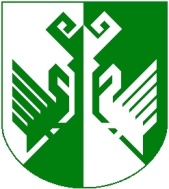 от 20 декабря 2019 года № 466Об утверждении перечня товарных рынков для развития конкуренции и плана мероприятий («дорожная карта») по содействию развития конкуренции на территории Сернурского муниципального района на 2020-2022 годыВ целях развития конкуренции в Сернурском муниципальном районе Республики Марий Эл, реализации положений Национального плана развития конкуренции в Российской Федерации, утвержденного Указом Президента Российской Федерации от 21 декабря 2017 года № 618 «Об основных направлениях государственного политики по развитию конкуренции» и во исполнение распоряжения Правительства Российской Федерации от 17 апреля 2019 года № 768-р «Об утверждении стандарта развития конкуренции в субъектах Российской Федерации» внести следующие изменения:Утвердить прилагаемый перечень товарных рынков для содействия развитию конкуренции в Сернурском муниципальном районе Республики Марий Эл на период 2020-2022 годов годы согласно приложению № 1.Утвердить план мероприятий («дорожную карту») по содействию развитию конкуренции на территории Сернурского муниципального района Республики Марий Эл, на 2020 - 2022 годы согласно приложению № 2.Настоящее постановление вступает в силу с 1 января 2020 года.Контроль за исполнением настоящего постановления возложить на заместителя главы администрации по экономическому развитию территории Волкову Т.М.Глава администрацииСернурского муниципального района                                                  А.В. КугергинПеречень товарных рынков для содействия развитию конкуренции в Сернурском муниципальном районе на период 2020 – 2022 годовПриложение № 2к распоряжению администрацииСернурского муниципального районаРеспублики Марий Элот 20.12.2019 № 466План мероприятий ("дорожная карта") по содействию развитию конкуренции на территории Сернурского муниципального района на период 2020 - 2022 годовI. Общие положения Поддержка конкуренции гарантируется Конституцией Российской Федерации и является одной из основ конституционного строя Российской Федерации, а также постоянным приоритетом государственной политики.Одной из основных задач администрации Сернурского муниципального района является создание условий для формирования благоприятной конкурентной среды на территории Сернурского муниципального района Республики Марий Эл.В целях реализации положений Национального плана развития конкуренции в Российской Федерации, утвержденного Указом Президента Российской Федерации от 21 декабря 2017 г. № 618 «Об основных направлениях государственной политики по развитию конкуренции», во исполнение Перечня поручений Президента Российской Федерации по итогам заседания Государственного совета Российской Федерации от 5 апреля 2018 года (далее – Перечень поручений Президента Российской Федерации № Пр-817ГС от 15 мая 2018 г.), а также в целях реализации Стандарта развития конкуренции, утвержденного распоряжением Правительства Российской Федерации от 17 апреля 2019 г. № 768-р «Об утверждении стандарта развития конкуренции в субъектах Российской Федерации» администрацией Сернурского муниципального района Республики Марий Эл проведена работа по формированию Плана мероприятий («дорожной карты») по содействию развитию конкуренции на территории Сернурского муниципального района на период 2020 - 2022 годов (далее – «Дорожная карта»).Министерство промышленности, экономического развития и торговли Республики Марий Эл (далее – Министерство) является уполномоченным органом по внедрению на территории Республики Марий Эл стандарта развития конкуренции в субъектах Российской Федерации, осуществляющим взаимодействие с Федеральной антимонопольной службой, согласно Соглашению о взаимодействии между Федеральной антимонопольной службой и Правительством Республики Марий Эл от 9 июля 2018 года.Во исполнение подпункта «а» пункта 2 Перечня поручений Президента Российской Федерации от 15 мая 2018 года № Пр-817ГС Министерством разработаны ключевые показатели развития конкуренции. Постановлением администрации Сернурского муниципального района от 20 декабря 2019 г. № 466 утвержден перечень товарных рынков для содействия развитию конкуренции в Сернурском муниципальном районе на период 2020-2022 годов (далее – Перечень товарных рынков).Перечень товарных рынков является одной из составляющих муниципальной «Дорожной карты», наряду с Планом мероприятий по достижению ключевых показателей развития конкуренции в отдельных отраслях (сферах, товарных рынках) экономики в Сернурском муниципальном районе и Системными мероприятиями по развитию конкуренции в Сернурском муниципальном районе, согласованными с отделами администрации Сернурского муниципального района.Муниципальной «Дорожной картой» предусматривается развитие конкуренции в сферах образования, здравоохранения, строительства, жилищно-коммунального хозяйства, теплоэнергетики, транспортных услуг, промышленности, агропромышленном комплексе на территории Сернурского муниципального района.Основными целями «Дорожной карты» являются:- создание равных условий для развития конкуренции между хозяйствующими субъектами в отраслях экономики субъекта с учетом районной специфики;- формирование условий для развития, поддержки и защиты субъектов малого и среднего предпринимательства, повышения уровня конкурентоспособности их продукции;- содействие устранению административных барьеров, препятствующих развитию конкуренции на товарных рынках субъекта;- повышение удовлетворённости потребителей за счёт расширения ассортимента товаров, работ, услуг, повышения их качества и снижения цен;- обеспечение присутствия субъектов частной формы собственности на товарных рынках субъекта;- повышение доступности финансовых услуг для субъектов экономической деятельности республики;- достижение к 2022 году числовых значений ключевых показателей и мероприятий по развитию конкуренции на товарных рынках Сернурского муниципального района. Настоящая «Дорожная карта» разработана на основе анализа результатов мониторинга отделами администрации Сернурский муниципального района, ответственных за развитие конкуренции на подведомственных товарных рынках, информации органов местного самоуправления поселений, статистических данных и иных источников информации и определяет перечень мероприятий по развитию конкуренции в Сернурском муниципальном районе на период 2020-2022 годов.При формировании «Дорожной карты» расчет ключевых показателей развития конкуренции осуществлялся в соответствии с Методиками по расчету ключевых показателей развития конкуренции, утвержденными приказом ФАС России от 6 августа 2019 г. № 1059/19 «О внесении изменений в приказ Федеральной антимонопольной службы от 29 августа 2018 года № 1232/18 «Об утверждении Методик по расчету ключевых показателей развития конкуренции в отраслях экономики в субъектах Российской Федерации».Во исполнение подпункта «е» пункта 2 Национального плана развития конкуренции в Российской Федерации на 2018-2020 годы, утвержденного Указом Президента Российской Федерации от 21 декабря 2017 г. № 618 «Об основных направлениях государственной политики по развитию конкуренции», в субъекте принято постановление Правительства Республики Марий Эл от 28 декабря 2018 г. №  496 «Об утверждении Положения о системе мотивации органов местного самоуправления городских округов и муниципальных районов в Республике Марий Эл к эффективной работе по содействию развитию конкуренции в Республике Марий Эл».Подробный анализ состояния конкурентной среды включается в ежегодный доклад о состоянии и развитии конкурентной среды на рынках товаров, работ и услуг Сернурского муниципального района.II. План мероприятий по достижению ключевых показателей развития конкуренции в отдельных отраслях 
(сферах, товарных рынках) экономики в Сернурском муниципальном районеIII. Системные мероприятия по развитию конкуренции в Сернурском муниципальном районе___________________________________________ШЕРНУРМУНИЦИПАЛЬНЫЙ РАЙОНЫНАДМИНИСТРАЦИЙЖЕАДМИНИСТРАЦИЯ СЕРНУРСКОГО МУНИЦИПАЛЬНОГОРАЙОНАПУНЧАЛПОСТАНОВЛЕНИЕПриложение № 1к постановлению администрации Сернурского муниципального района Республики Марий Элот 20.12.2019 № 466№Наименование товарного рынкаНаименование ключевого показателяОтветственный 
исполнитель1.Рынок обработки древесины и производства изделий из древесиныдоля организаций частной формы собственности в сфере обработки древесины и производства изделий из дереваАдминистрация Сернурского муниципального района 2.Рынок теплоснабжения (производство тепловой энергии)доля организаций частной формы собственности в сфере теплоснабжения (производство тепловой энергии)Администрация Сернурского муниципального района 3.Рынок строительства объектов капитального строительства, за исключением жилищного и дорожного строительствадоля организаций частной формы собственности в сфере строительства объектов капитального строительства, за исключением жилищного и дорожного строительства, процентовАдминистрация Сернурского муниципального района 4.Рынок реализации сельскохозяйственной продукциидоля сельскохозяйственных потребительских кооперативов в общем объеме реализации сельскохозяйственной продукцииАдминистрация Сернурского муниципального района № п/п№ п/пЦель 
мероприятийЦель 
мероприятийНаименование мероприятияНаименование мероприятияСрок исполненияНаименование 
показателяЦелевые значения показателяЦелевые значения показателяЦелевые значения показателяЦелевые значения показателяЦелевые значения показателяОтветственный 
исполнитель№ п/п№ п/пЦель 
мероприятийЦель 
мероприятийНаименование мероприятияНаименование мероприятияСрок исполненияНаименование 
показателя20182019202020212022Ответственный 
исполнитель11223345678910111. Рынок обработки древесины и производства изделий из древесины1. Рынок обработки древесины и производства изделий из древесины1. Рынок обработки древесины и производства изделий из древесины1. Рынок обработки древесины и производства изделий из древесины1. Рынок обработки древесины и производства изделий из древесины1. Рынок обработки древесины и производства изделий из древесины1. Рынок обработки древесины и производства изделий из древесины1. Рынок обработки древесины и производства изделий из древесины1. Рынок обработки древесины и производства изделий из древесины1. Рынок обработки древесины и производства изделий из древесины1. Рынок обработки древесины и производства изделий из древесины1. Рынок обработки древесины и производства изделий из древесины1. Рынок обработки древесины и производства изделий из древесины1. Рынок обработки древесины и производства изделий из древесиныПо состоянию на 01.01.2020 г. деятельность в Сернурском районе Республики Марий Эл на рынке обработки древесины и производство изделий из дерева осуществляют 9 хозяйствующих субъектов, в том числе –9 организаций частной формы собственности. Объем выручки всех хозяйствующих субъектов данного рынка за 2019 г. составил 13820,2 тыс. руб., в том числе организаций частной формы собственности 13820,2 тыс. руб.Одной из проблем данного рынка является увеличение экспорта древесины за пределы Российской Федерации и как следствие, сокращение объемов древесины на внутреннем рынке.Цифровые значения: количество организаций, осуществляющих деятельность на рынке обработки древесины и производства 
изделий из дерева на территории Республики Марий Эл, всего: 01.01.2020 - 9; 01.01.2021 - 9; 01.01.2022 - 9, в том числе организаций частной формы собственности: 01.01.2020 - 9; 01.01.2021 - 9; 01.01.2022 - 9. Объем выручки всех хозяйствующих субъектов данного рынка составил, всего: 01.01.2020 – 13820,2тыс. руб.; 01.01.2021 – 13700,0тыс. руб.; 01.01.2022 – 13600,0тыс. руб., в том числе организаций частной формы собственности: 01.01.2020 – 13820,2тыс. руб.; 01.01.2021 – 13700,0тыс. руб.; 01.01.2022 – 13600,0тыс. руб.Рынок обработки древесины и производства изделий из дерева на территории Сернурского района Республики Марий Эл относится к рынкам с достаточно развитой конкуренцией. Слабые темпы развития деревообрабатывающей промышленности связаны, в основном, с низкой эффективностью производства и сезонным характером производства. С началом строительного и дачного сезона динамика спроса на пиломатериал и на деревообрабатывающее оборудование увеличивается. Проблемой предприятий данной отрасли являются устаревшие технологии деревообработки и малое количество глубоких переделов, использующихся в производстве.В целях достижения ключевых показателей администрацией Сернурского муниципального района Республики Марий Эл ежегодно будет утверждаться план по реализации мероприятий развития конкуренции на рынке производства изделий из дерева в Сернурском районе Республики Марий Эл с последующим размещением информации на сайте администрации.По состоянию на 01.01.2020 г. деятельность в Сернурском районе Республики Марий Эл на рынке обработки древесины и производство изделий из дерева осуществляют 9 хозяйствующих субъектов, в том числе –9 организаций частной формы собственности. Объем выручки всех хозяйствующих субъектов данного рынка за 2019 г. составил 13820,2 тыс. руб., в том числе организаций частной формы собственности 13820,2 тыс. руб.Одной из проблем данного рынка является увеличение экспорта древесины за пределы Российской Федерации и как следствие, сокращение объемов древесины на внутреннем рынке.Цифровые значения: количество организаций, осуществляющих деятельность на рынке обработки древесины и производства 
изделий из дерева на территории Республики Марий Эл, всего: 01.01.2020 - 9; 01.01.2021 - 9; 01.01.2022 - 9, в том числе организаций частной формы собственности: 01.01.2020 - 9; 01.01.2021 - 9; 01.01.2022 - 9. Объем выручки всех хозяйствующих субъектов данного рынка составил, всего: 01.01.2020 – 13820,2тыс. руб.; 01.01.2021 – 13700,0тыс. руб.; 01.01.2022 – 13600,0тыс. руб., в том числе организаций частной формы собственности: 01.01.2020 – 13820,2тыс. руб.; 01.01.2021 – 13700,0тыс. руб.; 01.01.2022 – 13600,0тыс. руб.Рынок обработки древесины и производства изделий из дерева на территории Сернурского района Республики Марий Эл относится к рынкам с достаточно развитой конкуренцией. Слабые темпы развития деревообрабатывающей промышленности связаны, в основном, с низкой эффективностью производства и сезонным характером производства. С началом строительного и дачного сезона динамика спроса на пиломатериал и на деревообрабатывающее оборудование увеличивается. Проблемой предприятий данной отрасли являются устаревшие технологии деревообработки и малое количество глубоких переделов, использующихся в производстве.В целях достижения ключевых показателей администрацией Сернурского муниципального района Республики Марий Эл ежегодно будет утверждаться план по реализации мероприятий развития конкуренции на рынке производства изделий из дерева в Сернурском районе Республики Марий Эл с последующим размещением информации на сайте администрации.По состоянию на 01.01.2020 г. деятельность в Сернурском районе Республики Марий Эл на рынке обработки древесины и производство изделий из дерева осуществляют 9 хозяйствующих субъектов, в том числе –9 организаций частной формы собственности. Объем выручки всех хозяйствующих субъектов данного рынка за 2019 г. составил 13820,2 тыс. руб., в том числе организаций частной формы собственности 13820,2 тыс. руб.Одной из проблем данного рынка является увеличение экспорта древесины за пределы Российской Федерации и как следствие, сокращение объемов древесины на внутреннем рынке.Цифровые значения: количество организаций, осуществляющих деятельность на рынке обработки древесины и производства 
изделий из дерева на территории Республики Марий Эл, всего: 01.01.2020 - 9; 01.01.2021 - 9; 01.01.2022 - 9, в том числе организаций частной формы собственности: 01.01.2020 - 9; 01.01.2021 - 9; 01.01.2022 - 9. Объем выручки всех хозяйствующих субъектов данного рынка составил, всего: 01.01.2020 – 13820,2тыс. руб.; 01.01.2021 – 13700,0тыс. руб.; 01.01.2022 – 13600,0тыс. руб., в том числе организаций частной формы собственности: 01.01.2020 – 13820,2тыс. руб.; 01.01.2021 – 13700,0тыс. руб.; 01.01.2022 – 13600,0тыс. руб.Рынок обработки древесины и производства изделий из дерева на территории Сернурского района Республики Марий Эл относится к рынкам с достаточно развитой конкуренцией. Слабые темпы развития деревообрабатывающей промышленности связаны, в основном, с низкой эффективностью производства и сезонным характером производства. С началом строительного и дачного сезона динамика спроса на пиломатериал и на деревообрабатывающее оборудование увеличивается. Проблемой предприятий данной отрасли являются устаревшие технологии деревообработки и малое количество глубоких переделов, использующихся в производстве.В целях достижения ключевых показателей администрацией Сернурского муниципального района Республики Марий Эл ежегодно будет утверждаться план по реализации мероприятий развития конкуренции на рынке производства изделий из дерева в Сернурском районе Республики Марий Эл с последующим размещением информации на сайте администрации.По состоянию на 01.01.2020 г. деятельность в Сернурском районе Республики Марий Эл на рынке обработки древесины и производство изделий из дерева осуществляют 9 хозяйствующих субъектов, в том числе –9 организаций частной формы собственности. Объем выручки всех хозяйствующих субъектов данного рынка за 2019 г. составил 13820,2 тыс. руб., в том числе организаций частной формы собственности 13820,2 тыс. руб.Одной из проблем данного рынка является увеличение экспорта древесины за пределы Российской Федерации и как следствие, сокращение объемов древесины на внутреннем рынке.Цифровые значения: количество организаций, осуществляющих деятельность на рынке обработки древесины и производства 
изделий из дерева на территории Республики Марий Эл, всего: 01.01.2020 - 9; 01.01.2021 - 9; 01.01.2022 - 9, в том числе организаций частной формы собственности: 01.01.2020 - 9; 01.01.2021 - 9; 01.01.2022 - 9. Объем выручки всех хозяйствующих субъектов данного рынка составил, всего: 01.01.2020 – 13820,2тыс. руб.; 01.01.2021 – 13700,0тыс. руб.; 01.01.2022 – 13600,0тыс. руб., в том числе организаций частной формы собственности: 01.01.2020 – 13820,2тыс. руб.; 01.01.2021 – 13700,0тыс. руб.; 01.01.2022 – 13600,0тыс. руб.Рынок обработки древесины и производства изделий из дерева на территории Сернурского района Республики Марий Эл относится к рынкам с достаточно развитой конкуренцией. Слабые темпы развития деревообрабатывающей промышленности связаны, в основном, с низкой эффективностью производства и сезонным характером производства. С началом строительного и дачного сезона динамика спроса на пиломатериал и на деревообрабатывающее оборудование увеличивается. Проблемой предприятий данной отрасли являются устаревшие технологии деревообработки и малое количество глубоких переделов, использующихся в производстве.В целях достижения ключевых показателей администрацией Сернурского муниципального района Республики Марий Эл ежегодно будет утверждаться план по реализации мероприятий развития конкуренции на рынке производства изделий из дерева в Сернурском районе Республики Марий Эл с последующим размещением информации на сайте администрации.По состоянию на 01.01.2020 г. деятельность в Сернурском районе Республики Марий Эл на рынке обработки древесины и производство изделий из дерева осуществляют 9 хозяйствующих субъектов, в том числе –9 организаций частной формы собственности. Объем выручки всех хозяйствующих субъектов данного рынка за 2019 г. составил 13820,2 тыс. руб., в том числе организаций частной формы собственности 13820,2 тыс. руб.Одной из проблем данного рынка является увеличение экспорта древесины за пределы Российской Федерации и как следствие, сокращение объемов древесины на внутреннем рынке.Цифровые значения: количество организаций, осуществляющих деятельность на рынке обработки древесины и производства 
изделий из дерева на территории Республики Марий Эл, всего: 01.01.2020 - 9; 01.01.2021 - 9; 01.01.2022 - 9, в том числе организаций частной формы собственности: 01.01.2020 - 9; 01.01.2021 - 9; 01.01.2022 - 9. Объем выручки всех хозяйствующих субъектов данного рынка составил, всего: 01.01.2020 – 13820,2тыс. руб.; 01.01.2021 – 13700,0тыс. руб.; 01.01.2022 – 13600,0тыс. руб., в том числе организаций частной формы собственности: 01.01.2020 – 13820,2тыс. руб.; 01.01.2021 – 13700,0тыс. руб.; 01.01.2022 – 13600,0тыс. руб.Рынок обработки древесины и производства изделий из дерева на территории Сернурского района Республики Марий Эл относится к рынкам с достаточно развитой конкуренцией. Слабые темпы развития деревообрабатывающей промышленности связаны, в основном, с низкой эффективностью производства и сезонным характером производства. С началом строительного и дачного сезона динамика спроса на пиломатериал и на деревообрабатывающее оборудование увеличивается. Проблемой предприятий данной отрасли являются устаревшие технологии деревообработки и малое количество глубоких переделов, использующихся в производстве.В целях достижения ключевых показателей администрацией Сернурского муниципального района Республики Марий Эл ежегодно будет утверждаться план по реализации мероприятий развития конкуренции на рынке производства изделий из дерева в Сернурском районе Республики Марий Эл с последующим размещением информации на сайте администрации.По состоянию на 01.01.2020 г. деятельность в Сернурском районе Республики Марий Эл на рынке обработки древесины и производство изделий из дерева осуществляют 9 хозяйствующих субъектов, в том числе –9 организаций частной формы собственности. Объем выручки всех хозяйствующих субъектов данного рынка за 2019 г. составил 13820,2 тыс. руб., в том числе организаций частной формы собственности 13820,2 тыс. руб.Одной из проблем данного рынка является увеличение экспорта древесины за пределы Российской Федерации и как следствие, сокращение объемов древесины на внутреннем рынке.Цифровые значения: количество организаций, осуществляющих деятельность на рынке обработки древесины и производства 
изделий из дерева на территории Республики Марий Эл, всего: 01.01.2020 - 9; 01.01.2021 - 9; 01.01.2022 - 9, в том числе организаций частной формы собственности: 01.01.2020 - 9; 01.01.2021 - 9; 01.01.2022 - 9. Объем выручки всех хозяйствующих субъектов данного рынка составил, всего: 01.01.2020 – 13820,2тыс. руб.; 01.01.2021 – 13700,0тыс. руб.; 01.01.2022 – 13600,0тыс. руб., в том числе организаций частной формы собственности: 01.01.2020 – 13820,2тыс. руб.; 01.01.2021 – 13700,0тыс. руб.; 01.01.2022 – 13600,0тыс. руб.Рынок обработки древесины и производства изделий из дерева на территории Сернурского района Республики Марий Эл относится к рынкам с достаточно развитой конкуренцией. Слабые темпы развития деревообрабатывающей промышленности связаны, в основном, с низкой эффективностью производства и сезонным характером производства. С началом строительного и дачного сезона динамика спроса на пиломатериал и на деревообрабатывающее оборудование увеличивается. Проблемой предприятий данной отрасли являются устаревшие технологии деревообработки и малое количество глубоких переделов, использующихся в производстве.В целях достижения ключевых показателей администрацией Сернурского муниципального района Республики Марий Эл ежегодно будет утверждаться план по реализации мероприятий развития конкуренции на рынке производства изделий из дерева в Сернурском районе Республики Марий Эл с последующим размещением информации на сайте администрации.По состоянию на 01.01.2020 г. деятельность в Сернурском районе Республики Марий Эл на рынке обработки древесины и производство изделий из дерева осуществляют 9 хозяйствующих субъектов, в том числе –9 организаций частной формы собственности. Объем выручки всех хозяйствующих субъектов данного рынка за 2019 г. составил 13820,2 тыс. руб., в том числе организаций частной формы собственности 13820,2 тыс. руб.Одной из проблем данного рынка является увеличение экспорта древесины за пределы Российской Федерации и как следствие, сокращение объемов древесины на внутреннем рынке.Цифровые значения: количество организаций, осуществляющих деятельность на рынке обработки древесины и производства 
изделий из дерева на территории Республики Марий Эл, всего: 01.01.2020 - 9; 01.01.2021 - 9; 01.01.2022 - 9, в том числе организаций частной формы собственности: 01.01.2020 - 9; 01.01.2021 - 9; 01.01.2022 - 9. Объем выручки всех хозяйствующих субъектов данного рынка составил, всего: 01.01.2020 – 13820,2тыс. руб.; 01.01.2021 – 13700,0тыс. руб.; 01.01.2022 – 13600,0тыс. руб., в том числе организаций частной формы собственности: 01.01.2020 – 13820,2тыс. руб.; 01.01.2021 – 13700,0тыс. руб.; 01.01.2022 – 13600,0тыс. руб.Рынок обработки древесины и производства изделий из дерева на территории Сернурского района Республики Марий Эл относится к рынкам с достаточно развитой конкуренцией. Слабые темпы развития деревообрабатывающей промышленности связаны, в основном, с низкой эффективностью производства и сезонным характером производства. С началом строительного и дачного сезона динамика спроса на пиломатериал и на деревообрабатывающее оборудование увеличивается. Проблемой предприятий данной отрасли являются устаревшие технологии деревообработки и малое количество глубоких переделов, использующихся в производстве.В целях достижения ключевых показателей администрацией Сернурского муниципального района Республики Марий Эл ежегодно будет утверждаться план по реализации мероприятий развития конкуренции на рынке производства изделий из дерева в Сернурском районе Республики Марий Эл с последующим размещением информации на сайте администрации.По состоянию на 01.01.2020 г. деятельность в Сернурском районе Республики Марий Эл на рынке обработки древесины и производство изделий из дерева осуществляют 9 хозяйствующих субъектов, в том числе –9 организаций частной формы собственности. Объем выручки всех хозяйствующих субъектов данного рынка за 2019 г. составил 13820,2 тыс. руб., в том числе организаций частной формы собственности 13820,2 тыс. руб.Одной из проблем данного рынка является увеличение экспорта древесины за пределы Российской Федерации и как следствие, сокращение объемов древесины на внутреннем рынке.Цифровые значения: количество организаций, осуществляющих деятельность на рынке обработки древесины и производства 
изделий из дерева на территории Республики Марий Эл, всего: 01.01.2020 - 9; 01.01.2021 - 9; 01.01.2022 - 9, в том числе организаций частной формы собственности: 01.01.2020 - 9; 01.01.2021 - 9; 01.01.2022 - 9. Объем выручки всех хозяйствующих субъектов данного рынка составил, всего: 01.01.2020 – 13820,2тыс. руб.; 01.01.2021 – 13700,0тыс. руб.; 01.01.2022 – 13600,0тыс. руб., в том числе организаций частной формы собственности: 01.01.2020 – 13820,2тыс. руб.; 01.01.2021 – 13700,0тыс. руб.; 01.01.2022 – 13600,0тыс. руб.Рынок обработки древесины и производства изделий из дерева на территории Сернурского района Республики Марий Эл относится к рынкам с достаточно развитой конкуренцией. Слабые темпы развития деревообрабатывающей промышленности связаны, в основном, с низкой эффективностью производства и сезонным характером производства. С началом строительного и дачного сезона динамика спроса на пиломатериал и на деревообрабатывающее оборудование увеличивается. Проблемой предприятий данной отрасли являются устаревшие технологии деревообработки и малое количество глубоких переделов, использующихся в производстве.В целях достижения ключевых показателей администрацией Сернурского муниципального района Республики Марий Эл ежегодно будет утверждаться план по реализации мероприятий развития конкуренции на рынке производства изделий из дерева в Сернурском районе Республики Марий Эл с последующим размещением информации на сайте администрации.По состоянию на 01.01.2020 г. деятельность в Сернурском районе Республики Марий Эл на рынке обработки древесины и производство изделий из дерева осуществляют 9 хозяйствующих субъектов, в том числе –9 организаций частной формы собственности. Объем выручки всех хозяйствующих субъектов данного рынка за 2019 г. составил 13820,2 тыс. руб., в том числе организаций частной формы собственности 13820,2 тыс. руб.Одной из проблем данного рынка является увеличение экспорта древесины за пределы Российской Федерации и как следствие, сокращение объемов древесины на внутреннем рынке.Цифровые значения: количество организаций, осуществляющих деятельность на рынке обработки древесины и производства 
изделий из дерева на территории Республики Марий Эл, всего: 01.01.2020 - 9; 01.01.2021 - 9; 01.01.2022 - 9, в том числе организаций частной формы собственности: 01.01.2020 - 9; 01.01.2021 - 9; 01.01.2022 - 9. Объем выручки всех хозяйствующих субъектов данного рынка составил, всего: 01.01.2020 – 13820,2тыс. руб.; 01.01.2021 – 13700,0тыс. руб.; 01.01.2022 – 13600,0тыс. руб., в том числе организаций частной формы собственности: 01.01.2020 – 13820,2тыс. руб.; 01.01.2021 – 13700,0тыс. руб.; 01.01.2022 – 13600,0тыс. руб.Рынок обработки древесины и производства изделий из дерева на территории Сернурского района Республики Марий Эл относится к рынкам с достаточно развитой конкуренцией. Слабые темпы развития деревообрабатывающей промышленности связаны, в основном, с низкой эффективностью производства и сезонным характером производства. С началом строительного и дачного сезона динамика спроса на пиломатериал и на деревообрабатывающее оборудование увеличивается. Проблемой предприятий данной отрасли являются устаревшие технологии деревообработки и малое количество глубоких переделов, использующихся в производстве.В целях достижения ключевых показателей администрацией Сернурского муниципального района Республики Марий Эл ежегодно будет утверждаться план по реализации мероприятий развития конкуренции на рынке производства изделий из дерева в Сернурском районе Республики Марий Эл с последующим размещением информации на сайте администрации.По состоянию на 01.01.2020 г. деятельность в Сернурском районе Республики Марий Эл на рынке обработки древесины и производство изделий из дерева осуществляют 9 хозяйствующих субъектов, в том числе –9 организаций частной формы собственности. Объем выручки всех хозяйствующих субъектов данного рынка за 2019 г. составил 13820,2 тыс. руб., в том числе организаций частной формы собственности 13820,2 тыс. руб.Одной из проблем данного рынка является увеличение экспорта древесины за пределы Российской Федерации и как следствие, сокращение объемов древесины на внутреннем рынке.Цифровые значения: количество организаций, осуществляющих деятельность на рынке обработки древесины и производства 
изделий из дерева на территории Республики Марий Эл, всего: 01.01.2020 - 9; 01.01.2021 - 9; 01.01.2022 - 9, в том числе организаций частной формы собственности: 01.01.2020 - 9; 01.01.2021 - 9; 01.01.2022 - 9. Объем выручки всех хозяйствующих субъектов данного рынка составил, всего: 01.01.2020 – 13820,2тыс. руб.; 01.01.2021 – 13700,0тыс. руб.; 01.01.2022 – 13600,0тыс. руб., в том числе организаций частной формы собственности: 01.01.2020 – 13820,2тыс. руб.; 01.01.2021 – 13700,0тыс. руб.; 01.01.2022 – 13600,0тыс. руб.Рынок обработки древесины и производства изделий из дерева на территории Сернурского района Республики Марий Эл относится к рынкам с достаточно развитой конкуренцией. Слабые темпы развития деревообрабатывающей промышленности связаны, в основном, с низкой эффективностью производства и сезонным характером производства. С началом строительного и дачного сезона динамика спроса на пиломатериал и на деревообрабатывающее оборудование увеличивается. Проблемой предприятий данной отрасли являются устаревшие технологии деревообработки и малое количество глубоких переделов, использующихся в производстве.В целях достижения ключевых показателей администрацией Сернурского муниципального района Республики Марий Эл ежегодно будет утверждаться план по реализации мероприятий развития конкуренции на рынке производства изделий из дерева в Сернурском районе Республики Марий Эл с последующим размещением информации на сайте администрации.По состоянию на 01.01.2020 г. деятельность в Сернурском районе Республики Марий Эл на рынке обработки древесины и производство изделий из дерева осуществляют 9 хозяйствующих субъектов, в том числе –9 организаций частной формы собственности. Объем выручки всех хозяйствующих субъектов данного рынка за 2019 г. составил 13820,2 тыс. руб., в том числе организаций частной формы собственности 13820,2 тыс. руб.Одной из проблем данного рынка является увеличение экспорта древесины за пределы Российской Федерации и как следствие, сокращение объемов древесины на внутреннем рынке.Цифровые значения: количество организаций, осуществляющих деятельность на рынке обработки древесины и производства 
изделий из дерева на территории Республики Марий Эл, всего: 01.01.2020 - 9; 01.01.2021 - 9; 01.01.2022 - 9, в том числе организаций частной формы собственности: 01.01.2020 - 9; 01.01.2021 - 9; 01.01.2022 - 9. Объем выручки всех хозяйствующих субъектов данного рынка составил, всего: 01.01.2020 – 13820,2тыс. руб.; 01.01.2021 – 13700,0тыс. руб.; 01.01.2022 – 13600,0тыс. руб., в том числе организаций частной формы собственности: 01.01.2020 – 13820,2тыс. руб.; 01.01.2021 – 13700,0тыс. руб.; 01.01.2022 – 13600,0тыс. руб.Рынок обработки древесины и производства изделий из дерева на территории Сернурского района Республики Марий Эл относится к рынкам с достаточно развитой конкуренцией. Слабые темпы развития деревообрабатывающей промышленности связаны, в основном, с низкой эффективностью производства и сезонным характером производства. С началом строительного и дачного сезона динамика спроса на пиломатериал и на деревообрабатывающее оборудование увеличивается. Проблемой предприятий данной отрасли являются устаревшие технологии деревообработки и малое количество глубоких переделов, использующихся в производстве.В целях достижения ключевых показателей администрацией Сернурского муниципального района Республики Марий Эл ежегодно будет утверждаться план по реализации мероприятий развития конкуренции на рынке производства изделий из дерева в Сернурском районе Республики Марий Эл с последующим размещением информации на сайте администрации.По состоянию на 01.01.2020 г. деятельность в Сернурском районе Республики Марий Эл на рынке обработки древесины и производство изделий из дерева осуществляют 9 хозяйствующих субъектов, в том числе –9 организаций частной формы собственности. Объем выручки всех хозяйствующих субъектов данного рынка за 2019 г. составил 13820,2 тыс. руб., в том числе организаций частной формы собственности 13820,2 тыс. руб.Одной из проблем данного рынка является увеличение экспорта древесины за пределы Российской Федерации и как следствие, сокращение объемов древесины на внутреннем рынке.Цифровые значения: количество организаций, осуществляющих деятельность на рынке обработки древесины и производства 
изделий из дерева на территории Республики Марий Эл, всего: 01.01.2020 - 9; 01.01.2021 - 9; 01.01.2022 - 9, в том числе организаций частной формы собственности: 01.01.2020 - 9; 01.01.2021 - 9; 01.01.2022 - 9. Объем выручки всех хозяйствующих субъектов данного рынка составил, всего: 01.01.2020 – 13820,2тыс. руб.; 01.01.2021 – 13700,0тыс. руб.; 01.01.2022 – 13600,0тыс. руб., в том числе организаций частной формы собственности: 01.01.2020 – 13820,2тыс. руб.; 01.01.2021 – 13700,0тыс. руб.; 01.01.2022 – 13600,0тыс. руб.Рынок обработки древесины и производства изделий из дерева на территории Сернурского района Республики Марий Эл относится к рынкам с достаточно развитой конкуренцией. Слабые темпы развития деревообрабатывающей промышленности связаны, в основном, с низкой эффективностью производства и сезонным характером производства. С началом строительного и дачного сезона динамика спроса на пиломатериал и на деревообрабатывающее оборудование увеличивается. Проблемой предприятий данной отрасли являются устаревшие технологии деревообработки и малое количество глубоких переделов, использующихся в производстве.В целях достижения ключевых показателей администрацией Сернурского муниципального района Республики Марий Эл ежегодно будет утверждаться план по реализации мероприятий развития конкуренции на рынке производства изделий из дерева в Сернурском районе Республики Марий Эл с последующим размещением информации на сайте администрации.По состоянию на 01.01.2020 г. деятельность в Сернурском районе Республики Марий Эл на рынке обработки древесины и производство изделий из дерева осуществляют 9 хозяйствующих субъектов, в том числе –9 организаций частной формы собственности. Объем выручки всех хозяйствующих субъектов данного рынка за 2019 г. составил 13820,2 тыс. руб., в том числе организаций частной формы собственности 13820,2 тыс. руб.Одной из проблем данного рынка является увеличение экспорта древесины за пределы Российской Федерации и как следствие, сокращение объемов древесины на внутреннем рынке.Цифровые значения: количество организаций, осуществляющих деятельность на рынке обработки древесины и производства 
изделий из дерева на территории Республики Марий Эл, всего: 01.01.2020 - 9; 01.01.2021 - 9; 01.01.2022 - 9, в том числе организаций частной формы собственности: 01.01.2020 - 9; 01.01.2021 - 9; 01.01.2022 - 9. Объем выручки всех хозяйствующих субъектов данного рынка составил, всего: 01.01.2020 – 13820,2тыс. руб.; 01.01.2021 – 13700,0тыс. руб.; 01.01.2022 – 13600,0тыс. руб., в том числе организаций частной формы собственности: 01.01.2020 – 13820,2тыс. руб.; 01.01.2021 – 13700,0тыс. руб.; 01.01.2022 – 13600,0тыс. руб.Рынок обработки древесины и производства изделий из дерева на территории Сернурского района Республики Марий Эл относится к рынкам с достаточно развитой конкуренцией. Слабые темпы развития деревообрабатывающей промышленности связаны, в основном, с низкой эффективностью производства и сезонным характером производства. С началом строительного и дачного сезона динамика спроса на пиломатериал и на деревообрабатывающее оборудование увеличивается. Проблемой предприятий данной отрасли являются устаревшие технологии деревообработки и малое количество глубоких переделов, использующихся в производстве.В целях достижения ключевых показателей администрацией Сернурского муниципального района Республики Марий Эл ежегодно будет утверждаться план по реализации мероприятий развития конкуренции на рынке производства изделий из дерева в Сернурском районе Республики Марий Эл с последующим размещением информации на сайте администрации.По состоянию на 01.01.2020 г. деятельность в Сернурском районе Республики Марий Эл на рынке обработки древесины и производство изделий из дерева осуществляют 9 хозяйствующих субъектов, в том числе –9 организаций частной формы собственности. Объем выручки всех хозяйствующих субъектов данного рынка за 2019 г. составил 13820,2 тыс. руб., в том числе организаций частной формы собственности 13820,2 тыс. руб.Одной из проблем данного рынка является увеличение экспорта древесины за пределы Российской Федерации и как следствие, сокращение объемов древесины на внутреннем рынке.Цифровые значения: количество организаций, осуществляющих деятельность на рынке обработки древесины и производства 
изделий из дерева на территории Республики Марий Эл, всего: 01.01.2020 - 9; 01.01.2021 - 9; 01.01.2022 - 9, в том числе организаций частной формы собственности: 01.01.2020 - 9; 01.01.2021 - 9; 01.01.2022 - 9. Объем выручки всех хозяйствующих субъектов данного рынка составил, всего: 01.01.2020 – 13820,2тыс. руб.; 01.01.2021 – 13700,0тыс. руб.; 01.01.2022 – 13600,0тыс. руб., в том числе организаций частной формы собственности: 01.01.2020 – 13820,2тыс. руб.; 01.01.2021 – 13700,0тыс. руб.; 01.01.2022 – 13600,0тыс. руб.Рынок обработки древесины и производства изделий из дерева на территории Сернурского района Республики Марий Эл относится к рынкам с достаточно развитой конкуренцией. Слабые темпы развития деревообрабатывающей промышленности связаны, в основном, с низкой эффективностью производства и сезонным характером производства. С началом строительного и дачного сезона динамика спроса на пиломатериал и на деревообрабатывающее оборудование увеличивается. Проблемой предприятий данной отрасли являются устаревшие технологии деревообработки и малое количество глубоких переделов, использующихся в производстве.В целях достижения ключевых показателей администрацией Сернурского муниципального района Республики Марий Эл ежегодно будет утверждаться план по реализации мероприятий развития конкуренции на рынке производства изделий из дерева в Сернурском районе Республики Марий Эл с последующим размещением информации на сайте администрации.1.1Создание условий для развития конкуренции на рынке обработки древесины и производства изделий из дерева 
Создание условий для развития конкуренции на рынке обработки древесины и производства изделий из дерева 
Оказание организационно-методической и информационно-консультативной помощи хозяйствующим субъектам, осуществляющим деятельность на данном рынкеОказание организационно-методической и информационно-консультативной помощи хозяйствующим субъектам, осуществляющим деятельность на данном рынкеОказание организационно-методической и информационно-консультативной помощи хозяйствующим субъектам, осуществляющим деятельность на данном рынке2020-2022 гг.Доля организаций частной формы собственности в сфере 
обработки древесины и производства изделий из дерева, процентов 100100100100100Администрация Сернурского муниципального района 1.2Создание условий для развития конкуренции на рынке обработки древесины и производства изделий из дерева 
Создание условий для развития конкуренции на рынке обработки древесины и производства изделий из дерева 
Обеспечение возможности и равных условий хозяйствующим субъектам для участия в региональных и межрегиональных выставках-ярмаркахОбеспечение возможности и равных условий хозяйствующим субъектам для участия в региональных и межрегиональных выставках-ярмаркахОбеспечение возможности и равных условий хозяйствующим субъектам для участия в региональных и межрегиональных выставках-ярмарках2020-2022 гг.Доля организаций частной формы собственности в сфере 
обработки древесины и производства изделий из дерева, процентов 100100100100100Администрация Сернурского муниципального района 1.3Создание условий для развития конкуренции на рынке обработки древесины и производства изделий из дерева 
Создание условий для развития конкуренции на рынке обработки древесины и производства изделий из дерева 
Расширение мебельных производств на территории субъектаРасширение мебельных производств на территории субъектаРасширение мебельных производств на территории субъекта2020-2022 гг.Доля организаций частной формы собственности в сфере 
обработки древесины и производства изделий из дерева, процентов 100100100100100Администрация Сернурского муниципального района 2. Рынок теплоснабжения (производство тепловой энергии)2. Рынок теплоснабжения (производство тепловой энергии)2. Рынок теплоснабжения (производство тепловой энергии)2. Рынок теплоснабжения (производство тепловой энергии)2. Рынок теплоснабжения (производство тепловой энергии)2. Рынок теплоснабжения (производство тепловой энергии)2. Рынок теплоснабжения (производство тепловой энергии)2. Рынок теплоснабжения (производство тепловой энергии)2. Рынок теплоснабжения (производство тепловой энергии)2. Рынок теплоснабжения (производство тепловой энергии)2. Рынок теплоснабжения (производство тепловой энергии)2. Рынок теплоснабжения (производство тепловой энергии)2. Рынок теплоснабжения (производство тепловой энергии)2. Рынок теплоснабжения (производство тепловой энергии)В Сернурском муниципальном районе Республики Марий Эл по состоянию на 01.01.2020 г. отпуск тепловой энергии потребителям осуществляют 18 организаций, осуществляющих регулируемую деятельность, из них 2 организаций частной формы собственности.Цифровые значения: количество организаций, осуществляющих деятельность на рынке, всего: 01.01.2020 - 18; 01.01.2021 - 16; 01.01.2022 - 15, из общего количества – количество частных организаций: 01.01.2020 - 2; 01.01.2021 - 2; 01.01.2022 - 2.С учетом предприятий, производящих тепловую энергию в режиме комбинированной выработки, общий плановый объем 
отпускаемой тепловой энергии потребителям в 2019 г. составляет 8410,54 тыс. Гкал, в том числе организациями частной формы собственности 2975,52 тыс. Гкал, что составляет 35,4 % от общего объема реализованной тепловой энергии. Значение данного показателя существенно превышает ключевой параметр для данного рынка, установленный Федеральной антимонопольной службой России на уровне 20%. Рынок теплоснабжения относится к рынкам с недостаточно развитой конкуренцией, так как определяется территорией расположения тепловых сетей организаций, оказывающих услуги теплоснабжения. Таким образом, каждая теплоснабжающая организация в границах своих сетей занимает доминирующее положение. Кроме того, рынок теплоснабжения в Сернурском муниципальном районе Республики Марий Эл продолжает характеризоваться высокой степенью износа коммунальных объектов и инженерных коммуникаций. Значительное количество организаций республиканской и муниципальной формы собственности созданы и функционируют в сельских районах республики, коммунальные фонды, которых малопривлекательны для частных инвесторов. Для них особенно характерен высокий износ и низкая загрузка оборудования. Основными потребителями таких организаций являются население, проживающее в сельских поселениях с невысокой платежеспособностью и бюджетные организации. В условиях низкой инвестиционной привлекательности коммунальных объектов, в том числе в связи с действующими ограничениями роста платы граждан за коммунальные услуги, важно не допустить снижения целевого значения показателя, достигнутого в Сернурском муниципальном районе Республики Марий Эл.В целях дальнейшего развития конкуренции Администрацией Сернурского муниципального района ежегодно будет утверждаться план по реализации мероприятий развития конкуренции на теплоснабжения (производство тепловой энергии) в Сернурском муниципальном районе с последующим размещением информации на сайте Администрации.В Сернурском муниципальном районе Республики Марий Эл по состоянию на 01.01.2020 г. отпуск тепловой энергии потребителям осуществляют 18 организаций, осуществляющих регулируемую деятельность, из них 2 организаций частной формы собственности.Цифровые значения: количество организаций, осуществляющих деятельность на рынке, всего: 01.01.2020 - 18; 01.01.2021 - 16; 01.01.2022 - 15, из общего количества – количество частных организаций: 01.01.2020 - 2; 01.01.2021 - 2; 01.01.2022 - 2.С учетом предприятий, производящих тепловую энергию в режиме комбинированной выработки, общий плановый объем 
отпускаемой тепловой энергии потребителям в 2019 г. составляет 8410,54 тыс. Гкал, в том числе организациями частной формы собственности 2975,52 тыс. Гкал, что составляет 35,4 % от общего объема реализованной тепловой энергии. Значение данного показателя существенно превышает ключевой параметр для данного рынка, установленный Федеральной антимонопольной службой России на уровне 20%. Рынок теплоснабжения относится к рынкам с недостаточно развитой конкуренцией, так как определяется территорией расположения тепловых сетей организаций, оказывающих услуги теплоснабжения. Таким образом, каждая теплоснабжающая организация в границах своих сетей занимает доминирующее положение. Кроме того, рынок теплоснабжения в Сернурском муниципальном районе Республики Марий Эл продолжает характеризоваться высокой степенью износа коммунальных объектов и инженерных коммуникаций. Значительное количество организаций республиканской и муниципальной формы собственности созданы и функционируют в сельских районах республики, коммунальные фонды, которых малопривлекательны для частных инвесторов. Для них особенно характерен высокий износ и низкая загрузка оборудования. Основными потребителями таких организаций являются население, проживающее в сельских поселениях с невысокой платежеспособностью и бюджетные организации. В условиях низкой инвестиционной привлекательности коммунальных объектов, в том числе в связи с действующими ограничениями роста платы граждан за коммунальные услуги, важно не допустить снижения целевого значения показателя, достигнутого в Сернурском муниципальном районе Республики Марий Эл.В целях дальнейшего развития конкуренции Администрацией Сернурского муниципального района ежегодно будет утверждаться план по реализации мероприятий развития конкуренции на теплоснабжения (производство тепловой энергии) в Сернурском муниципальном районе с последующим размещением информации на сайте Администрации.В Сернурском муниципальном районе Республики Марий Эл по состоянию на 01.01.2020 г. отпуск тепловой энергии потребителям осуществляют 18 организаций, осуществляющих регулируемую деятельность, из них 2 организаций частной формы собственности.Цифровые значения: количество организаций, осуществляющих деятельность на рынке, всего: 01.01.2020 - 18; 01.01.2021 - 16; 01.01.2022 - 15, из общего количества – количество частных организаций: 01.01.2020 - 2; 01.01.2021 - 2; 01.01.2022 - 2.С учетом предприятий, производящих тепловую энергию в режиме комбинированной выработки, общий плановый объем 
отпускаемой тепловой энергии потребителям в 2019 г. составляет 8410,54 тыс. Гкал, в том числе организациями частной формы собственности 2975,52 тыс. Гкал, что составляет 35,4 % от общего объема реализованной тепловой энергии. Значение данного показателя существенно превышает ключевой параметр для данного рынка, установленный Федеральной антимонопольной службой России на уровне 20%. Рынок теплоснабжения относится к рынкам с недостаточно развитой конкуренцией, так как определяется территорией расположения тепловых сетей организаций, оказывающих услуги теплоснабжения. Таким образом, каждая теплоснабжающая организация в границах своих сетей занимает доминирующее положение. Кроме того, рынок теплоснабжения в Сернурском муниципальном районе Республики Марий Эл продолжает характеризоваться высокой степенью износа коммунальных объектов и инженерных коммуникаций. Значительное количество организаций республиканской и муниципальной формы собственности созданы и функционируют в сельских районах республики, коммунальные фонды, которых малопривлекательны для частных инвесторов. Для них особенно характерен высокий износ и низкая загрузка оборудования. Основными потребителями таких организаций являются население, проживающее в сельских поселениях с невысокой платежеспособностью и бюджетные организации. В условиях низкой инвестиционной привлекательности коммунальных объектов, в том числе в связи с действующими ограничениями роста платы граждан за коммунальные услуги, важно не допустить снижения целевого значения показателя, достигнутого в Сернурском муниципальном районе Республики Марий Эл.В целях дальнейшего развития конкуренции Администрацией Сернурского муниципального района ежегодно будет утверждаться план по реализации мероприятий развития конкуренции на теплоснабжения (производство тепловой энергии) в Сернурском муниципальном районе с последующим размещением информации на сайте Администрации.В Сернурском муниципальном районе Республики Марий Эл по состоянию на 01.01.2020 г. отпуск тепловой энергии потребителям осуществляют 18 организаций, осуществляющих регулируемую деятельность, из них 2 организаций частной формы собственности.Цифровые значения: количество организаций, осуществляющих деятельность на рынке, всего: 01.01.2020 - 18; 01.01.2021 - 16; 01.01.2022 - 15, из общего количества – количество частных организаций: 01.01.2020 - 2; 01.01.2021 - 2; 01.01.2022 - 2.С учетом предприятий, производящих тепловую энергию в режиме комбинированной выработки, общий плановый объем 
отпускаемой тепловой энергии потребителям в 2019 г. составляет 8410,54 тыс. Гкал, в том числе организациями частной формы собственности 2975,52 тыс. Гкал, что составляет 35,4 % от общего объема реализованной тепловой энергии. Значение данного показателя существенно превышает ключевой параметр для данного рынка, установленный Федеральной антимонопольной службой России на уровне 20%. Рынок теплоснабжения относится к рынкам с недостаточно развитой конкуренцией, так как определяется территорией расположения тепловых сетей организаций, оказывающих услуги теплоснабжения. Таким образом, каждая теплоснабжающая организация в границах своих сетей занимает доминирующее положение. Кроме того, рынок теплоснабжения в Сернурском муниципальном районе Республики Марий Эл продолжает характеризоваться высокой степенью износа коммунальных объектов и инженерных коммуникаций. Значительное количество организаций республиканской и муниципальной формы собственности созданы и функционируют в сельских районах республики, коммунальные фонды, которых малопривлекательны для частных инвесторов. Для них особенно характерен высокий износ и низкая загрузка оборудования. Основными потребителями таких организаций являются население, проживающее в сельских поселениях с невысокой платежеспособностью и бюджетные организации. В условиях низкой инвестиционной привлекательности коммунальных объектов, в том числе в связи с действующими ограничениями роста платы граждан за коммунальные услуги, важно не допустить снижения целевого значения показателя, достигнутого в Сернурском муниципальном районе Республики Марий Эл.В целях дальнейшего развития конкуренции Администрацией Сернурского муниципального района ежегодно будет утверждаться план по реализации мероприятий развития конкуренции на теплоснабжения (производство тепловой энергии) в Сернурском муниципальном районе с последующим размещением информации на сайте Администрации.В Сернурском муниципальном районе Республики Марий Эл по состоянию на 01.01.2020 г. отпуск тепловой энергии потребителям осуществляют 18 организаций, осуществляющих регулируемую деятельность, из них 2 организаций частной формы собственности.Цифровые значения: количество организаций, осуществляющих деятельность на рынке, всего: 01.01.2020 - 18; 01.01.2021 - 16; 01.01.2022 - 15, из общего количества – количество частных организаций: 01.01.2020 - 2; 01.01.2021 - 2; 01.01.2022 - 2.С учетом предприятий, производящих тепловую энергию в режиме комбинированной выработки, общий плановый объем 
отпускаемой тепловой энергии потребителям в 2019 г. составляет 8410,54 тыс. Гкал, в том числе организациями частной формы собственности 2975,52 тыс. Гкал, что составляет 35,4 % от общего объема реализованной тепловой энергии. Значение данного показателя существенно превышает ключевой параметр для данного рынка, установленный Федеральной антимонопольной службой России на уровне 20%. Рынок теплоснабжения относится к рынкам с недостаточно развитой конкуренцией, так как определяется территорией расположения тепловых сетей организаций, оказывающих услуги теплоснабжения. Таким образом, каждая теплоснабжающая организация в границах своих сетей занимает доминирующее положение. Кроме того, рынок теплоснабжения в Сернурском муниципальном районе Республики Марий Эл продолжает характеризоваться высокой степенью износа коммунальных объектов и инженерных коммуникаций. Значительное количество организаций республиканской и муниципальной формы собственности созданы и функционируют в сельских районах республики, коммунальные фонды, которых малопривлекательны для частных инвесторов. Для них особенно характерен высокий износ и низкая загрузка оборудования. Основными потребителями таких организаций являются население, проживающее в сельских поселениях с невысокой платежеспособностью и бюджетные организации. В условиях низкой инвестиционной привлекательности коммунальных объектов, в том числе в связи с действующими ограничениями роста платы граждан за коммунальные услуги, важно не допустить снижения целевого значения показателя, достигнутого в Сернурском муниципальном районе Республики Марий Эл.В целях дальнейшего развития конкуренции Администрацией Сернурского муниципального района ежегодно будет утверждаться план по реализации мероприятий развития конкуренции на теплоснабжения (производство тепловой энергии) в Сернурском муниципальном районе с последующим размещением информации на сайте Администрации.В Сернурском муниципальном районе Республики Марий Эл по состоянию на 01.01.2020 г. отпуск тепловой энергии потребителям осуществляют 18 организаций, осуществляющих регулируемую деятельность, из них 2 организаций частной формы собственности.Цифровые значения: количество организаций, осуществляющих деятельность на рынке, всего: 01.01.2020 - 18; 01.01.2021 - 16; 01.01.2022 - 15, из общего количества – количество частных организаций: 01.01.2020 - 2; 01.01.2021 - 2; 01.01.2022 - 2.С учетом предприятий, производящих тепловую энергию в режиме комбинированной выработки, общий плановый объем 
отпускаемой тепловой энергии потребителям в 2019 г. составляет 8410,54 тыс. Гкал, в том числе организациями частной формы собственности 2975,52 тыс. Гкал, что составляет 35,4 % от общего объема реализованной тепловой энергии. Значение данного показателя существенно превышает ключевой параметр для данного рынка, установленный Федеральной антимонопольной службой России на уровне 20%. Рынок теплоснабжения относится к рынкам с недостаточно развитой конкуренцией, так как определяется территорией расположения тепловых сетей организаций, оказывающих услуги теплоснабжения. Таким образом, каждая теплоснабжающая организация в границах своих сетей занимает доминирующее положение. Кроме того, рынок теплоснабжения в Сернурском муниципальном районе Республики Марий Эл продолжает характеризоваться высокой степенью износа коммунальных объектов и инженерных коммуникаций. Значительное количество организаций республиканской и муниципальной формы собственности созданы и функционируют в сельских районах республики, коммунальные фонды, которых малопривлекательны для частных инвесторов. Для них особенно характерен высокий износ и низкая загрузка оборудования. Основными потребителями таких организаций являются население, проживающее в сельских поселениях с невысокой платежеспособностью и бюджетные организации. В условиях низкой инвестиционной привлекательности коммунальных объектов, в том числе в связи с действующими ограничениями роста платы граждан за коммунальные услуги, важно не допустить снижения целевого значения показателя, достигнутого в Сернурском муниципальном районе Республики Марий Эл.В целях дальнейшего развития конкуренции Администрацией Сернурского муниципального района ежегодно будет утверждаться план по реализации мероприятий развития конкуренции на теплоснабжения (производство тепловой энергии) в Сернурском муниципальном районе с последующим размещением информации на сайте Администрации.В Сернурском муниципальном районе Республики Марий Эл по состоянию на 01.01.2020 г. отпуск тепловой энергии потребителям осуществляют 18 организаций, осуществляющих регулируемую деятельность, из них 2 организаций частной формы собственности.Цифровые значения: количество организаций, осуществляющих деятельность на рынке, всего: 01.01.2020 - 18; 01.01.2021 - 16; 01.01.2022 - 15, из общего количества – количество частных организаций: 01.01.2020 - 2; 01.01.2021 - 2; 01.01.2022 - 2.С учетом предприятий, производящих тепловую энергию в режиме комбинированной выработки, общий плановый объем 
отпускаемой тепловой энергии потребителям в 2019 г. составляет 8410,54 тыс. Гкал, в том числе организациями частной формы собственности 2975,52 тыс. Гкал, что составляет 35,4 % от общего объема реализованной тепловой энергии. Значение данного показателя существенно превышает ключевой параметр для данного рынка, установленный Федеральной антимонопольной службой России на уровне 20%. Рынок теплоснабжения относится к рынкам с недостаточно развитой конкуренцией, так как определяется территорией расположения тепловых сетей организаций, оказывающих услуги теплоснабжения. Таким образом, каждая теплоснабжающая организация в границах своих сетей занимает доминирующее положение. Кроме того, рынок теплоснабжения в Сернурском муниципальном районе Республики Марий Эл продолжает характеризоваться высокой степенью износа коммунальных объектов и инженерных коммуникаций. Значительное количество организаций республиканской и муниципальной формы собственности созданы и функционируют в сельских районах республики, коммунальные фонды, которых малопривлекательны для частных инвесторов. Для них особенно характерен высокий износ и низкая загрузка оборудования. Основными потребителями таких организаций являются население, проживающее в сельских поселениях с невысокой платежеспособностью и бюджетные организации. В условиях низкой инвестиционной привлекательности коммунальных объектов, в том числе в связи с действующими ограничениями роста платы граждан за коммунальные услуги, важно не допустить снижения целевого значения показателя, достигнутого в Сернурском муниципальном районе Республики Марий Эл.В целях дальнейшего развития конкуренции Администрацией Сернурского муниципального района ежегодно будет утверждаться план по реализации мероприятий развития конкуренции на теплоснабжения (производство тепловой энергии) в Сернурском муниципальном районе с последующим размещением информации на сайте Администрации.В Сернурском муниципальном районе Республики Марий Эл по состоянию на 01.01.2020 г. отпуск тепловой энергии потребителям осуществляют 18 организаций, осуществляющих регулируемую деятельность, из них 2 организаций частной формы собственности.Цифровые значения: количество организаций, осуществляющих деятельность на рынке, всего: 01.01.2020 - 18; 01.01.2021 - 16; 01.01.2022 - 15, из общего количества – количество частных организаций: 01.01.2020 - 2; 01.01.2021 - 2; 01.01.2022 - 2.С учетом предприятий, производящих тепловую энергию в режиме комбинированной выработки, общий плановый объем 
отпускаемой тепловой энергии потребителям в 2019 г. составляет 8410,54 тыс. Гкал, в том числе организациями частной формы собственности 2975,52 тыс. Гкал, что составляет 35,4 % от общего объема реализованной тепловой энергии. Значение данного показателя существенно превышает ключевой параметр для данного рынка, установленный Федеральной антимонопольной службой России на уровне 20%. Рынок теплоснабжения относится к рынкам с недостаточно развитой конкуренцией, так как определяется территорией расположения тепловых сетей организаций, оказывающих услуги теплоснабжения. Таким образом, каждая теплоснабжающая организация в границах своих сетей занимает доминирующее положение. Кроме того, рынок теплоснабжения в Сернурском муниципальном районе Республики Марий Эл продолжает характеризоваться высокой степенью износа коммунальных объектов и инженерных коммуникаций. Значительное количество организаций республиканской и муниципальной формы собственности созданы и функционируют в сельских районах республики, коммунальные фонды, которых малопривлекательны для частных инвесторов. Для них особенно характерен высокий износ и низкая загрузка оборудования. Основными потребителями таких организаций являются население, проживающее в сельских поселениях с невысокой платежеспособностью и бюджетные организации. В условиях низкой инвестиционной привлекательности коммунальных объектов, в том числе в связи с действующими ограничениями роста платы граждан за коммунальные услуги, важно не допустить снижения целевого значения показателя, достигнутого в Сернурском муниципальном районе Республики Марий Эл.В целях дальнейшего развития конкуренции Администрацией Сернурского муниципального района ежегодно будет утверждаться план по реализации мероприятий развития конкуренции на теплоснабжения (производство тепловой энергии) в Сернурском муниципальном районе с последующим размещением информации на сайте Администрации.В Сернурском муниципальном районе Республики Марий Эл по состоянию на 01.01.2020 г. отпуск тепловой энергии потребителям осуществляют 18 организаций, осуществляющих регулируемую деятельность, из них 2 организаций частной формы собственности.Цифровые значения: количество организаций, осуществляющих деятельность на рынке, всего: 01.01.2020 - 18; 01.01.2021 - 16; 01.01.2022 - 15, из общего количества – количество частных организаций: 01.01.2020 - 2; 01.01.2021 - 2; 01.01.2022 - 2.С учетом предприятий, производящих тепловую энергию в режиме комбинированной выработки, общий плановый объем 
отпускаемой тепловой энергии потребителям в 2019 г. составляет 8410,54 тыс. Гкал, в том числе организациями частной формы собственности 2975,52 тыс. Гкал, что составляет 35,4 % от общего объема реализованной тепловой энергии. Значение данного показателя существенно превышает ключевой параметр для данного рынка, установленный Федеральной антимонопольной службой России на уровне 20%. Рынок теплоснабжения относится к рынкам с недостаточно развитой конкуренцией, так как определяется территорией расположения тепловых сетей организаций, оказывающих услуги теплоснабжения. Таким образом, каждая теплоснабжающая организация в границах своих сетей занимает доминирующее положение. Кроме того, рынок теплоснабжения в Сернурском муниципальном районе Республики Марий Эл продолжает характеризоваться высокой степенью износа коммунальных объектов и инженерных коммуникаций. Значительное количество организаций республиканской и муниципальной формы собственности созданы и функционируют в сельских районах республики, коммунальные фонды, которых малопривлекательны для частных инвесторов. Для них особенно характерен высокий износ и низкая загрузка оборудования. Основными потребителями таких организаций являются население, проживающее в сельских поселениях с невысокой платежеспособностью и бюджетные организации. В условиях низкой инвестиционной привлекательности коммунальных объектов, в том числе в связи с действующими ограничениями роста платы граждан за коммунальные услуги, важно не допустить снижения целевого значения показателя, достигнутого в Сернурском муниципальном районе Республики Марий Эл.В целях дальнейшего развития конкуренции Администрацией Сернурского муниципального района ежегодно будет утверждаться план по реализации мероприятий развития конкуренции на теплоснабжения (производство тепловой энергии) в Сернурском муниципальном районе с последующим размещением информации на сайте Администрации.В Сернурском муниципальном районе Республики Марий Эл по состоянию на 01.01.2020 г. отпуск тепловой энергии потребителям осуществляют 18 организаций, осуществляющих регулируемую деятельность, из них 2 организаций частной формы собственности.Цифровые значения: количество организаций, осуществляющих деятельность на рынке, всего: 01.01.2020 - 18; 01.01.2021 - 16; 01.01.2022 - 15, из общего количества – количество частных организаций: 01.01.2020 - 2; 01.01.2021 - 2; 01.01.2022 - 2.С учетом предприятий, производящих тепловую энергию в режиме комбинированной выработки, общий плановый объем 
отпускаемой тепловой энергии потребителям в 2019 г. составляет 8410,54 тыс. Гкал, в том числе организациями частной формы собственности 2975,52 тыс. Гкал, что составляет 35,4 % от общего объема реализованной тепловой энергии. Значение данного показателя существенно превышает ключевой параметр для данного рынка, установленный Федеральной антимонопольной службой России на уровне 20%. Рынок теплоснабжения относится к рынкам с недостаточно развитой конкуренцией, так как определяется территорией расположения тепловых сетей организаций, оказывающих услуги теплоснабжения. Таким образом, каждая теплоснабжающая организация в границах своих сетей занимает доминирующее положение. Кроме того, рынок теплоснабжения в Сернурском муниципальном районе Республики Марий Эл продолжает характеризоваться высокой степенью износа коммунальных объектов и инженерных коммуникаций. Значительное количество организаций республиканской и муниципальной формы собственности созданы и функционируют в сельских районах республики, коммунальные фонды, которых малопривлекательны для частных инвесторов. Для них особенно характерен высокий износ и низкая загрузка оборудования. Основными потребителями таких организаций являются население, проживающее в сельских поселениях с невысокой платежеспособностью и бюджетные организации. В условиях низкой инвестиционной привлекательности коммунальных объектов, в том числе в связи с действующими ограничениями роста платы граждан за коммунальные услуги, важно не допустить снижения целевого значения показателя, достигнутого в Сернурском муниципальном районе Республики Марий Эл.В целях дальнейшего развития конкуренции Администрацией Сернурского муниципального района ежегодно будет утверждаться план по реализации мероприятий развития конкуренции на теплоснабжения (производство тепловой энергии) в Сернурском муниципальном районе с последующим размещением информации на сайте Администрации.В Сернурском муниципальном районе Республики Марий Эл по состоянию на 01.01.2020 г. отпуск тепловой энергии потребителям осуществляют 18 организаций, осуществляющих регулируемую деятельность, из них 2 организаций частной формы собственности.Цифровые значения: количество организаций, осуществляющих деятельность на рынке, всего: 01.01.2020 - 18; 01.01.2021 - 16; 01.01.2022 - 15, из общего количества – количество частных организаций: 01.01.2020 - 2; 01.01.2021 - 2; 01.01.2022 - 2.С учетом предприятий, производящих тепловую энергию в режиме комбинированной выработки, общий плановый объем 
отпускаемой тепловой энергии потребителям в 2019 г. составляет 8410,54 тыс. Гкал, в том числе организациями частной формы собственности 2975,52 тыс. Гкал, что составляет 35,4 % от общего объема реализованной тепловой энергии. Значение данного показателя существенно превышает ключевой параметр для данного рынка, установленный Федеральной антимонопольной службой России на уровне 20%. Рынок теплоснабжения относится к рынкам с недостаточно развитой конкуренцией, так как определяется территорией расположения тепловых сетей организаций, оказывающих услуги теплоснабжения. Таким образом, каждая теплоснабжающая организация в границах своих сетей занимает доминирующее положение. Кроме того, рынок теплоснабжения в Сернурском муниципальном районе Республики Марий Эл продолжает характеризоваться высокой степенью износа коммунальных объектов и инженерных коммуникаций. Значительное количество организаций республиканской и муниципальной формы собственности созданы и функционируют в сельских районах республики, коммунальные фонды, которых малопривлекательны для частных инвесторов. Для них особенно характерен высокий износ и низкая загрузка оборудования. Основными потребителями таких организаций являются население, проживающее в сельских поселениях с невысокой платежеспособностью и бюджетные организации. В условиях низкой инвестиционной привлекательности коммунальных объектов, в том числе в связи с действующими ограничениями роста платы граждан за коммунальные услуги, важно не допустить снижения целевого значения показателя, достигнутого в Сернурском муниципальном районе Республики Марий Эл.В целях дальнейшего развития конкуренции Администрацией Сернурского муниципального района ежегодно будет утверждаться план по реализации мероприятий развития конкуренции на теплоснабжения (производство тепловой энергии) в Сернурском муниципальном районе с последующим размещением информации на сайте Администрации.В Сернурском муниципальном районе Республики Марий Эл по состоянию на 01.01.2020 г. отпуск тепловой энергии потребителям осуществляют 18 организаций, осуществляющих регулируемую деятельность, из них 2 организаций частной формы собственности.Цифровые значения: количество организаций, осуществляющих деятельность на рынке, всего: 01.01.2020 - 18; 01.01.2021 - 16; 01.01.2022 - 15, из общего количества – количество частных организаций: 01.01.2020 - 2; 01.01.2021 - 2; 01.01.2022 - 2.С учетом предприятий, производящих тепловую энергию в режиме комбинированной выработки, общий плановый объем 
отпускаемой тепловой энергии потребителям в 2019 г. составляет 8410,54 тыс. Гкал, в том числе организациями частной формы собственности 2975,52 тыс. Гкал, что составляет 35,4 % от общего объема реализованной тепловой энергии. Значение данного показателя существенно превышает ключевой параметр для данного рынка, установленный Федеральной антимонопольной службой России на уровне 20%. Рынок теплоснабжения относится к рынкам с недостаточно развитой конкуренцией, так как определяется территорией расположения тепловых сетей организаций, оказывающих услуги теплоснабжения. Таким образом, каждая теплоснабжающая организация в границах своих сетей занимает доминирующее положение. Кроме того, рынок теплоснабжения в Сернурском муниципальном районе Республики Марий Эл продолжает характеризоваться высокой степенью износа коммунальных объектов и инженерных коммуникаций. Значительное количество организаций республиканской и муниципальной формы собственности созданы и функционируют в сельских районах республики, коммунальные фонды, которых малопривлекательны для частных инвесторов. Для них особенно характерен высокий износ и низкая загрузка оборудования. Основными потребителями таких организаций являются население, проживающее в сельских поселениях с невысокой платежеспособностью и бюджетные организации. В условиях низкой инвестиционной привлекательности коммунальных объектов, в том числе в связи с действующими ограничениями роста платы граждан за коммунальные услуги, важно не допустить снижения целевого значения показателя, достигнутого в Сернурском муниципальном районе Республики Марий Эл.В целях дальнейшего развития конкуренции Администрацией Сернурского муниципального района ежегодно будет утверждаться план по реализации мероприятий развития конкуренции на теплоснабжения (производство тепловой энергии) в Сернурском муниципальном районе с последующим размещением информации на сайте Администрации.В Сернурском муниципальном районе Республики Марий Эл по состоянию на 01.01.2020 г. отпуск тепловой энергии потребителям осуществляют 18 организаций, осуществляющих регулируемую деятельность, из них 2 организаций частной формы собственности.Цифровые значения: количество организаций, осуществляющих деятельность на рынке, всего: 01.01.2020 - 18; 01.01.2021 - 16; 01.01.2022 - 15, из общего количества – количество частных организаций: 01.01.2020 - 2; 01.01.2021 - 2; 01.01.2022 - 2.С учетом предприятий, производящих тепловую энергию в режиме комбинированной выработки, общий плановый объем 
отпускаемой тепловой энергии потребителям в 2019 г. составляет 8410,54 тыс. Гкал, в том числе организациями частной формы собственности 2975,52 тыс. Гкал, что составляет 35,4 % от общего объема реализованной тепловой энергии. Значение данного показателя существенно превышает ключевой параметр для данного рынка, установленный Федеральной антимонопольной службой России на уровне 20%. Рынок теплоснабжения относится к рынкам с недостаточно развитой конкуренцией, так как определяется территорией расположения тепловых сетей организаций, оказывающих услуги теплоснабжения. Таким образом, каждая теплоснабжающая организация в границах своих сетей занимает доминирующее положение. Кроме того, рынок теплоснабжения в Сернурском муниципальном районе Республики Марий Эл продолжает характеризоваться высокой степенью износа коммунальных объектов и инженерных коммуникаций. Значительное количество организаций республиканской и муниципальной формы собственности созданы и функционируют в сельских районах республики, коммунальные фонды, которых малопривлекательны для частных инвесторов. Для них особенно характерен высокий износ и низкая загрузка оборудования. Основными потребителями таких организаций являются население, проживающее в сельских поселениях с невысокой платежеспособностью и бюджетные организации. В условиях низкой инвестиционной привлекательности коммунальных объектов, в том числе в связи с действующими ограничениями роста платы граждан за коммунальные услуги, важно не допустить снижения целевого значения показателя, достигнутого в Сернурском муниципальном районе Республики Марий Эл.В целях дальнейшего развития конкуренции Администрацией Сернурского муниципального района ежегодно будет утверждаться план по реализации мероприятий развития конкуренции на теплоснабжения (производство тепловой энергии) в Сернурском муниципальном районе с последующим размещением информации на сайте Администрации.В Сернурском муниципальном районе Республики Марий Эл по состоянию на 01.01.2020 г. отпуск тепловой энергии потребителям осуществляют 18 организаций, осуществляющих регулируемую деятельность, из них 2 организаций частной формы собственности.Цифровые значения: количество организаций, осуществляющих деятельность на рынке, всего: 01.01.2020 - 18; 01.01.2021 - 16; 01.01.2022 - 15, из общего количества – количество частных организаций: 01.01.2020 - 2; 01.01.2021 - 2; 01.01.2022 - 2.С учетом предприятий, производящих тепловую энергию в режиме комбинированной выработки, общий плановый объем 
отпускаемой тепловой энергии потребителям в 2019 г. составляет 8410,54 тыс. Гкал, в том числе организациями частной формы собственности 2975,52 тыс. Гкал, что составляет 35,4 % от общего объема реализованной тепловой энергии. Значение данного показателя существенно превышает ключевой параметр для данного рынка, установленный Федеральной антимонопольной службой России на уровне 20%. Рынок теплоснабжения относится к рынкам с недостаточно развитой конкуренцией, так как определяется территорией расположения тепловых сетей организаций, оказывающих услуги теплоснабжения. Таким образом, каждая теплоснабжающая организация в границах своих сетей занимает доминирующее положение. Кроме того, рынок теплоснабжения в Сернурском муниципальном районе Республики Марий Эл продолжает характеризоваться высокой степенью износа коммунальных объектов и инженерных коммуникаций. Значительное количество организаций республиканской и муниципальной формы собственности созданы и функционируют в сельских районах республики, коммунальные фонды, которых малопривлекательны для частных инвесторов. Для них особенно характерен высокий износ и низкая загрузка оборудования. Основными потребителями таких организаций являются население, проживающее в сельских поселениях с невысокой платежеспособностью и бюджетные организации. В условиях низкой инвестиционной привлекательности коммунальных объектов, в том числе в связи с действующими ограничениями роста платы граждан за коммунальные услуги, важно не допустить снижения целевого значения показателя, достигнутого в Сернурском муниципальном районе Республики Марий Эл.В целях дальнейшего развития конкуренции Администрацией Сернурского муниципального района ежегодно будет утверждаться план по реализации мероприятий развития конкуренции на теплоснабжения (производство тепловой энергии) в Сернурском муниципальном районе с последующим размещением информации на сайте Администрации.2.1Увеличение количества организацийчастной формы собственности на рынке теплоснабженияУвеличение количества организацийчастной формы собственности на рынке теплоснабженияОказание организационно-методической и информационно-консультативной помощи хозяйствующим субъектам, осуществляющим деятельность на данном рынкеОказание организационно-методической и информационно-консультативной помощи хозяйствующим субъектам, осуществляющим деятельность на данном рынкеОказание организационно-методической и информационно-консультативной помощи хозяйствующим субъектам, осуществляющим деятельность на данном рынке2020-2022 гг.Доля организаций частной формы собственности в сфере 
теплоснабжения (производство тепловой энергии), процентов35,435,535,635,735,8Администрация Сернурского муниципального района 2.2Увеличение количества организацийчастной формы собственности на рынке теплоснабженияУвеличение количества организацийчастной формы собственности на рынке теплоснабженияПроведение мониторинга деятельности организаций, осуществляющих регулируемые виды деятельности в сфере теплоснабженияПроведение мониторинга деятельности организаций, осуществляющих регулируемые виды деятельности в сфере теплоснабженияПроведение мониторинга деятельности организаций, осуществляющих регулируемые виды деятельности в сфере теплоснабжения2020-2022 гг.Доля организаций частной формы собственности в сфере 
теплоснабжения (производство тепловой энергии), процентов35,435,535,635,735,8Администрация Сернурского муниципального района 3. Рынок строительства объектов капитального строительства, за исключением жилищного и дорожного строительства3. Рынок строительства объектов капитального строительства, за исключением жилищного и дорожного строительства3. Рынок строительства объектов капитального строительства, за исключением жилищного и дорожного строительства3. Рынок строительства объектов капитального строительства, за исключением жилищного и дорожного строительства3. Рынок строительства объектов капитального строительства, за исключением жилищного и дорожного строительства3. Рынок строительства объектов капитального строительства, за исключением жилищного и дорожного строительства3. Рынок строительства объектов капитального строительства, за исключением жилищного и дорожного строительства3. Рынок строительства объектов капитального строительства, за исключением жилищного и дорожного строительства3. Рынок строительства объектов капитального строительства, за исключением жилищного и дорожного строительства3. Рынок строительства объектов капитального строительства, за исключением жилищного и дорожного строительства3. Рынок строительства объектов капитального строительства, за исключением жилищного и дорожного строительства3. Рынок строительства объектов капитального строительства, за исключением жилищного и дорожного строительства3. Рынок строительства объектов капитального строительства, за исключением жилищного и дорожного строительства3. Рынок строительства объектов капитального строительства, за исключением жилищного и дорожного строительстваПо состоянию на 01.01.2020 г. в Сернурском муниципальном районе Республики Марий Эл на указанном рынке осуществляли деятельность 11 хозяйствующих субъектов, в т.ч.  2 юридических лица и 9 индивидуальных предпринимателей, из них 11 хозяйствующих субъектов частной формы собственности. Общий объем выручки хозяйствующих субъектов данного рынка за 2019 году составил 7127,3 тыс. руб., в том числе объем выручки организаций частной формы собственности данного рынка 7127,3 тыс. руб.Основными барьерами выхода на рынок являются: значительные первоначальные капитальные вложения при длительных сроках окупаемости этих вложений; высокие процентные ставки по кредитам.Цифровые значения: количество организаций, осуществляющих деятельность на рынке, всего: 01.01.2020- 11; 01.01.2021 - 11; 01.01.2022 - 11, в том числе хозяйствующих субъектов частной формы собственности: 01.01.2020- 11; 01.01.2021 - 11; 01.01.2022 - 11. Общий объем выручки хозяйствующих субъектов данного рынка в 2019 году составил 7127,3 тыс. руб., в том числе объем выручки хозяйствующих субъектов частной формы собственности – 7127,3 тыс. руб.Рынок строительства объектов капитального строительства, за исключением жилищного и дорожного строительства относится к рынкам с развитой конкуренцией.В целях дальнейшего развития конкуренции Администрацией Сернурского муниципального района Республики Марий Эл ежегодно будет утверждаться план по реализации мероприятий развития конкуренции на рынке строительства объектов капитального строительства, за исключением жилищного и дорожного строительства с последующим размещением информации на сайте Администрации.По состоянию на 01.01.2020 г. в Сернурском муниципальном районе Республики Марий Эл на указанном рынке осуществляли деятельность 11 хозяйствующих субъектов, в т.ч.  2 юридических лица и 9 индивидуальных предпринимателей, из них 11 хозяйствующих субъектов частной формы собственности. Общий объем выручки хозяйствующих субъектов данного рынка за 2019 году составил 7127,3 тыс. руб., в том числе объем выручки организаций частной формы собственности данного рынка 7127,3 тыс. руб.Основными барьерами выхода на рынок являются: значительные первоначальные капитальные вложения при длительных сроках окупаемости этих вложений; высокие процентные ставки по кредитам.Цифровые значения: количество организаций, осуществляющих деятельность на рынке, всего: 01.01.2020- 11; 01.01.2021 - 11; 01.01.2022 - 11, в том числе хозяйствующих субъектов частной формы собственности: 01.01.2020- 11; 01.01.2021 - 11; 01.01.2022 - 11. Общий объем выручки хозяйствующих субъектов данного рынка в 2019 году составил 7127,3 тыс. руб., в том числе объем выручки хозяйствующих субъектов частной формы собственности – 7127,3 тыс. руб.Рынок строительства объектов капитального строительства, за исключением жилищного и дорожного строительства относится к рынкам с развитой конкуренцией.В целях дальнейшего развития конкуренции Администрацией Сернурского муниципального района Республики Марий Эл ежегодно будет утверждаться план по реализации мероприятий развития конкуренции на рынке строительства объектов капитального строительства, за исключением жилищного и дорожного строительства с последующим размещением информации на сайте Администрации.По состоянию на 01.01.2020 г. в Сернурском муниципальном районе Республики Марий Эл на указанном рынке осуществляли деятельность 11 хозяйствующих субъектов, в т.ч.  2 юридических лица и 9 индивидуальных предпринимателей, из них 11 хозяйствующих субъектов частной формы собственности. Общий объем выручки хозяйствующих субъектов данного рынка за 2019 году составил 7127,3 тыс. руб., в том числе объем выручки организаций частной формы собственности данного рынка 7127,3 тыс. руб.Основными барьерами выхода на рынок являются: значительные первоначальные капитальные вложения при длительных сроках окупаемости этих вложений; высокие процентные ставки по кредитам.Цифровые значения: количество организаций, осуществляющих деятельность на рынке, всего: 01.01.2020- 11; 01.01.2021 - 11; 01.01.2022 - 11, в том числе хозяйствующих субъектов частной формы собственности: 01.01.2020- 11; 01.01.2021 - 11; 01.01.2022 - 11. Общий объем выручки хозяйствующих субъектов данного рынка в 2019 году составил 7127,3 тыс. руб., в том числе объем выручки хозяйствующих субъектов частной формы собственности – 7127,3 тыс. руб.Рынок строительства объектов капитального строительства, за исключением жилищного и дорожного строительства относится к рынкам с развитой конкуренцией.В целях дальнейшего развития конкуренции Администрацией Сернурского муниципального района Республики Марий Эл ежегодно будет утверждаться план по реализации мероприятий развития конкуренции на рынке строительства объектов капитального строительства, за исключением жилищного и дорожного строительства с последующим размещением информации на сайте Администрации.По состоянию на 01.01.2020 г. в Сернурском муниципальном районе Республики Марий Эл на указанном рынке осуществляли деятельность 11 хозяйствующих субъектов, в т.ч.  2 юридических лица и 9 индивидуальных предпринимателей, из них 11 хозяйствующих субъектов частной формы собственности. Общий объем выручки хозяйствующих субъектов данного рынка за 2019 году составил 7127,3 тыс. руб., в том числе объем выручки организаций частной формы собственности данного рынка 7127,3 тыс. руб.Основными барьерами выхода на рынок являются: значительные первоначальные капитальные вложения при длительных сроках окупаемости этих вложений; высокие процентные ставки по кредитам.Цифровые значения: количество организаций, осуществляющих деятельность на рынке, всего: 01.01.2020- 11; 01.01.2021 - 11; 01.01.2022 - 11, в том числе хозяйствующих субъектов частной формы собственности: 01.01.2020- 11; 01.01.2021 - 11; 01.01.2022 - 11. Общий объем выручки хозяйствующих субъектов данного рынка в 2019 году составил 7127,3 тыс. руб., в том числе объем выручки хозяйствующих субъектов частной формы собственности – 7127,3 тыс. руб.Рынок строительства объектов капитального строительства, за исключением жилищного и дорожного строительства относится к рынкам с развитой конкуренцией.В целях дальнейшего развития конкуренции Администрацией Сернурского муниципального района Республики Марий Эл ежегодно будет утверждаться план по реализации мероприятий развития конкуренции на рынке строительства объектов капитального строительства, за исключением жилищного и дорожного строительства с последующим размещением информации на сайте Администрации.По состоянию на 01.01.2020 г. в Сернурском муниципальном районе Республики Марий Эл на указанном рынке осуществляли деятельность 11 хозяйствующих субъектов, в т.ч.  2 юридических лица и 9 индивидуальных предпринимателей, из них 11 хозяйствующих субъектов частной формы собственности. Общий объем выручки хозяйствующих субъектов данного рынка за 2019 году составил 7127,3 тыс. руб., в том числе объем выручки организаций частной формы собственности данного рынка 7127,3 тыс. руб.Основными барьерами выхода на рынок являются: значительные первоначальные капитальные вложения при длительных сроках окупаемости этих вложений; высокие процентные ставки по кредитам.Цифровые значения: количество организаций, осуществляющих деятельность на рынке, всего: 01.01.2020- 11; 01.01.2021 - 11; 01.01.2022 - 11, в том числе хозяйствующих субъектов частной формы собственности: 01.01.2020- 11; 01.01.2021 - 11; 01.01.2022 - 11. Общий объем выручки хозяйствующих субъектов данного рынка в 2019 году составил 7127,3 тыс. руб., в том числе объем выручки хозяйствующих субъектов частной формы собственности – 7127,3 тыс. руб.Рынок строительства объектов капитального строительства, за исключением жилищного и дорожного строительства относится к рынкам с развитой конкуренцией.В целях дальнейшего развития конкуренции Администрацией Сернурского муниципального района Республики Марий Эл ежегодно будет утверждаться план по реализации мероприятий развития конкуренции на рынке строительства объектов капитального строительства, за исключением жилищного и дорожного строительства с последующим размещением информации на сайте Администрации.По состоянию на 01.01.2020 г. в Сернурском муниципальном районе Республики Марий Эл на указанном рынке осуществляли деятельность 11 хозяйствующих субъектов, в т.ч.  2 юридических лица и 9 индивидуальных предпринимателей, из них 11 хозяйствующих субъектов частной формы собственности. Общий объем выручки хозяйствующих субъектов данного рынка за 2019 году составил 7127,3 тыс. руб., в том числе объем выручки организаций частной формы собственности данного рынка 7127,3 тыс. руб.Основными барьерами выхода на рынок являются: значительные первоначальные капитальные вложения при длительных сроках окупаемости этих вложений; высокие процентные ставки по кредитам.Цифровые значения: количество организаций, осуществляющих деятельность на рынке, всего: 01.01.2020- 11; 01.01.2021 - 11; 01.01.2022 - 11, в том числе хозяйствующих субъектов частной формы собственности: 01.01.2020- 11; 01.01.2021 - 11; 01.01.2022 - 11. Общий объем выручки хозяйствующих субъектов данного рынка в 2019 году составил 7127,3 тыс. руб., в том числе объем выручки хозяйствующих субъектов частной формы собственности – 7127,3 тыс. руб.Рынок строительства объектов капитального строительства, за исключением жилищного и дорожного строительства относится к рынкам с развитой конкуренцией.В целях дальнейшего развития конкуренции Администрацией Сернурского муниципального района Республики Марий Эл ежегодно будет утверждаться план по реализации мероприятий развития конкуренции на рынке строительства объектов капитального строительства, за исключением жилищного и дорожного строительства с последующим размещением информации на сайте Администрации.По состоянию на 01.01.2020 г. в Сернурском муниципальном районе Республики Марий Эл на указанном рынке осуществляли деятельность 11 хозяйствующих субъектов, в т.ч.  2 юридических лица и 9 индивидуальных предпринимателей, из них 11 хозяйствующих субъектов частной формы собственности. Общий объем выручки хозяйствующих субъектов данного рынка за 2019 году составил 7127,3 тыс. руб., в том числе объем выручки организаций частной формы собственности данного рынка 7127,3 тыс. руб.Основными барьерами выхода на рынок являются: значительные первоначальные капитальные вложения при длительных сроках окупаемости этих вложений; высокие процентные ставки по кредитам.Цифровые значения: количество организаций, осуществляющих деятельность на рынке, всего: 01.01.2020- 11; 01.01.2021 - 11; 01.01.2022 - 11, в том числе хозяйствующих субъектов частной формы собственности: 01.01.2020- 11; 01.01.2021 - 11; 01.01.2022 - 11. Общий объем выручки хозяйствующих субъектов данного рынка в 2019 году составил 7127,3 тыс. руб., в том числе объем выручки хозяйствующих субъектов частной формы собственности – 7127,3 тыс. руб.Рынок строительства объектов капитального строительства, за исключением жилищного и дорожного строительства относится к рынкам с развитой конкуренцией.В целях дальнейшего развития конкуренции Администрацией Сернурского муниципального района Республики Марий Эл ежегодно будет утверждаться план по реализации мероприятий развития конкуренции на рынке строительства объектов капитального строительства, за исключением жилищного и дорожного строительства с последующим размещением информации на сайте Администрации.По состоянию на 01.01.2020 г. в Сернурском муниципальном районе Республики Марий Эл на указанном рынке осуществляли деятельность 11 хозяйствующих субъектов, в т.ч.  2 юридических лица и 9 индивидуальных предпринимателей, из них 11 хозяйствующих субъектов частной формы собственности. Общий объем выручки хозяйствующих субъектов данного рынка за 2019 году составил 7127,3 тыс. руб., в том числе объем выручки организаций частной формы собственности данного рынка 7127,3 тыс. руб.Основными барьерами выхода на рынок являются: значительные первоначальные капитальные вложения при длительных сроках окупаемости этих вложений; высокие процентные ставки по кредитам.Цифровые значения: количество организаций, осуществляющих деятельность на рынке, всего: 01.01.2020- 11; 01.01.2021 - 11; 01.01.2022 - 11, в том числе хозяйствующих субъектов частной формы собственности: 01.01.2020- 11; 01.01.2021 - 11; 01.01.2022 - 11. Общий объем выручки хозяйствующих субъектов данного рынка в 2019 году составил 7127,3 тыс. руб., в том числе объем выручки хозяйствующих субъектов частной формы собственности – 7127,3 тыс. руб.Рынок строительства объектов капитального строительства, за исключением жилищного и дорожного строительства относится к рынкам с развитой конкуренцией.В целях дальнейшего развития конкуренции Администрацией Сернурского муниципального района Республики Марий Эл ежегодно будет утверждаться план по реализации мероприятий развития конкуренции на рынке строительства объектов капитального строительства, за исключением жилищного и дорожного строительства с последующим размещением информации на сайте Администрации.По состоянию на 01.01.2020 г. в Сернурском муниципальном районе Республики Марий Эл на указанном рынке осуществляли деятельность 11 хозяйствующих субъектов, в т.ч.  2 юридических лица и 9 индивидуальных предпринимателей, из них 11 хозяйствующих субъектов частной формы собственности. Общий объем выручки хозяйствующих субъектов данного рынка за 2019 году составил 7127,3 тыс. руб., в том числе объем выручки организаций частной формы собственности данного рынка 7127,3 тыс. руб.Основными барьерами выхода на рынок являются: значительные первоначальные капитальные вложения при длительных сроках окупаемости этих вложений; высокие процентные ставки по кредитам.Цифровые значения: количество организаций, осуществляющих деятельность на рынке, всего: 01.01.2020- 11; 01.01.2021 - 11; 01.01.2022 - 11, в том числе хозяйствующих субъектов частной формы собственности: 01.01.2020- 11; 01.01.2021 - 11; 01.01.2022 - 11. Общий объем выручки хозяйствующих субъектов данного рынка в 2019 году составил 7127,3 тыс. руб., в том числе объем выручки хозяйствующих субъектов частной формы собственности – 7127,3 тыс. руб.Рынок строительства объектов капитального строительства, за исключением жилищного и дорожного строительства относится к рынкам с развитой конкуренцией.В целях дальнейшего развития конкуренции Администрацией Сернурского муниципального района Республики Марий Эл ежегодно будет утверждаться план по реализации мероприятий развития конкуренции на рынке строительства объектов капитального строительства, за исключением жилищного и дорожного строительства с последующим размещением информации на сайте Администрации.По состоянию на 01.01.2020 г. в Сернурском муниципальном районе Республики Марий Эл на указанном рынке осуществляли деятельность 11 хозяйствующих субъектов, в т.ч.  2 юридических лица и 9 индивидуальных предпринимателей, из них 11 хозяйствующих субъектов частной формы собственности. Общий объем выручки хозяйствующих субъектов данного рынка за 2019 году составил 7127,3 тыс. руб., в том числе объем выручки организаций частной формы собственности данного рынка 7127,3 тыс. руб.Основными барьерами выхода на рынок являются: значительные первоначальные капитальные вложения при длительных сроках окупаемости этих вложений; высокие процентные ставки по кредитам.Цифровые значения: количество организаций, осуществляющих деятельность на рынке, всего: 01.01.2020- 11; 01.01.2021 - 11; 01.01.2022 - 11, в том числе хозяйствующих субъектов частной формы собственности: 01.01.2020- 11; 01.01.2021 - 11; 01.01.2022 - 11. Общий объем выручки хозяйствующих субъектов данного рынка в 2019 году составил 7127,3 тыс. руб., в том числе объем выручки хозяйствующих субъектов частной формы собственности – 7127,3 тыс. руб.Рынок строительства объектов капитального строительства, за исключением жилищного и дорожного строительства относится к рынкам с развитой конкуренцией.В целях дальнейшего развития конкуренции Администрацией Сернурского муниципального района Республики Марий Эл ежегодно будет утверждаться план по реализации мероприятий развития конкуренции на рынке строительства объектов капитального строительства, за исключением жилищного и дорожного строительства с последующим размещением информации на сайте Администрации.По состоянию на 01.01.2020 г. в Сернурском муниципальном районе Республики Марий Эл на указанном рынке осуществляли деятельность 11 хозяйствующих субъектов, в т.ч.  2 юридических лица и 9 индивидуальных предпринимателей, из них 11 хозяйствующих субъектов частной формы собственности. Общий объем выручки хозяйствующих субъектов данного рынка за 2019 году составил 7127,3 тыс. руб., в том числе объем выручки организаций частной формы собственности данного рынка 7127,3 тыс. руб.Основными барьерами выхода на рынок являются: значительные первоначальные капитальные вложения при длительных сроках окупаемости этих вложений; высокие процентные ставки по кредитам.Цифровые значения: количество организаций, осуществляющих деятельность на рынке, всего: 01.01.2020- 11; 01.01.2021 - 11; 01.01.2022 - 11, в том числе хозяйствующих субъектов частной формы собственности: 01.01.2020- 11; 01.01.2021 - 11; 01.01.2022 - 11. Общий объем выручки хозяйствующих субъектов данного рынка в 2019 году составил 7127,3 тыс. руб., в том числе объем выручки хозяйствующих субъектов частной формы собственности – 7127,3 тыс. руб.Рынок строительства объектов капитального строительства, за исключением жилищного и дорожного строительства относится к рынкам с развитой конкуренцией.В целях дальнейшего развития конкуренции Администрацией Сернурского муниципального района Республики Марий Эл ежегодно будет утверждаться план по реализации мероприятий развития конкуренции на рынке строительства объектов капитального строительства, за исключением жилищного и дорожного строительства с последующим размещением информации на сайте Администрации.По состоянию на 01.01.2020 г. в Сернурском муниципальном районе Республики Марий Эл на указанном рынке осуществляли деятельность 11 хозяйствующих субъектов, в т.ч.  2 юридических лица и 9 индивидуальных предпринимателей, из них 11 хозяйствующих субъектов частной формы собственности. Общий объем выручки хозяйствующих субъектов данного рынка за 2019 году составил 7127,3 тыс. руб., в том числе объем выручки организаций частной формы собственности данного рынка 7127,3 тыс. руб.Основными барьерами выхода на рынок являются: значительные первоначальные капитальные вложения при длительных сроках окупаемости этих вложений; высокие процентные ставки по кредитам.Цифровые значения: количество организаций, осуществляющих деятельность на рынке, всего: 01.01.2020- 11; 01.01.2021 - 11; 01.01.2022 - 11, в том числе хозяйствующих субъектов частной формы собственности: 01.01.2020- 11; 01.01.2021 - 11; 01.01.2022 - 11. Общий объем выручки хозяйствующих субъектов данного рынка в 2019 году составил 7127,3 тыс. руб., в том числе объем выручки хозяйствующих субъектов частной формы собственности – 7127,3 тыс. руб.Рынок строительства объектов капитального строительства, за исключением жилищного и дорожного строительства относится к рынкам с развитой конкуренцией.В целях дальнейшего развития конкуренции Администрацией Сернурского муниципального района Республики Марий Эл ежегодно будет утверждаться план по реализации мероприятий развития конкуренции на рынке строительства объектов капитального строительства, за исключением жилищного и дорожного строительства с последующим размещением информации на сайте Администрации.По состоянию на 01.01.2020 г. в Сернурском муниципальном районе Республики Марий Эл на указанном рынке осуществляли деятельность 11 хозяйствующих субъектов, в т.ч.  2 юридических лица и 9 индивидуальных предпринимателей, из них 11 хозяйствующих субъектов частной формы собственности. Общий объем выручки хозяйствующих субъектов данного рынка за 2019 году составил 7127,3 тыс. руб., в том числе объем выручки организаций частной формы собственности данного рынка 7127,3 тыс. руб.Основными барьерами выхода на рынок являются: значительные первоначальные капитальные вложения при длительных сроках окупаемости этих вложений; высокие процентные ставки по кредитам.Цифровые значения: количество организаций, осуществляющих деятельность на рынке, всего: 01.01.2020- 11; 01.01.2021 - 11; 01.01.2022 - 11, в том числе хозяйствующих субъектов частной формы собственности: 01.01.2020- 11; 01.01.2021 - 11; 01.01.2022 - 11. Общий объем выручки хозяйствующих субъектов данного рынка в 2019 году составил 7127,3 тыс. руб., в том числе объем выручки хозяйствующих субъектов частной формы собственности – 7127,3 тыс. руб.Рынок строительства объектов капитального строительства, за исключением жилищного и дорожного строительства относится к рынкам с развитой конкуренцией.В целях дальнейшего развития конкуренции Администрацией Сернурского муниципального района Республики Марий Эл ежегодно будет утверждаться план по реализации мероприятий развития конкуренции на рынке строительства объектов капитального строительства, за исключением жилищного и дорожного строительства с последующим размещением информации на сайте Администрации.По состоянию на 01.01.2020 г. в Сернурском муниципальном районе Республики Марий Эл на указанном рынке осуществляли деятельность 11 хозяйствующих субъектов, в т.ч.  2 юридических лица и 9 индивидуальных предпринимателей, из них 11 хозяйствующих субъектов частной формы собственности. Общий объем выручки хозяйствующих субъектов данного рынка за 2019 году составил 7127,3 тыс. руб., в том числе объем выручки организаций частной формы собственности данного рынка 7127,3 тыс. руб.Основными барьерами выхода на рынок являются: значительные первоначальные капитальные вложения при длительных сроках окупаемости этих вложений; высокие процентные ставки по кредитам.Цифровые значения: количество организаций, осуществляющих деятельность на рынке, всего: 01.01.2020- 11; 01.01.2021 - 11; 01.01.2022 - 11, в том числе хозяйствующих субъектов частной формы собственности: 01.01.2020- 11; 01.01.2021 - 11; 01.01.2022 - 11. Общий объем выручки хозяйствующих субъектов данного рынка в 2019 году составил 7127,3 тыс. руб., в том числе объем выручки хозяйствующих субъектов частной формы собственности – 7127,3 тыс. руб.Рынок строительства объектов капитального строительства, за исключением жилищного и дорожного строительства относится к рынкам с развитой конкуренцией.В целях дальнейшего развития конкуренции Администрацией Сернурского муниципального района Республики Марий Эл ежегодно будет утверждаться план по реализации мероприятий развития конкуренции на рынке строительства объектов капитального строительства, за исключением жилищного и дорожного строительства с последующим размещением информации на сайте Администрации.3.1Увеличение объема хозяйствующих субъектов частной формы собственности, осуществляющих деятельность на рынке строительства объектов капитального строительстваУвеличение объема хозяйствующих субъектов частной формы собственности, осуществляющих деятельность на рынке строительства объектов капитального строительстваУстранение избыточного государ-ственного регулирования и снижение административных барьеров при прохождении процедур сбора документов при оформлении разрешения на строительствоУстранение избыточного государ-ственного регулирования и снижение административных барьеров при прохождении процедур сбора документов при оформлении разрешения на строительствоУстранение избыточного государ-ственного регулирования и снижение административных барьеров при прохождении процедур сбора документов при оформлении разрешения на строительство2020-2022 гг.Доля организаций частной формы собственности в сфере строительства объектов капитального строительства, за 
исключением жилищного и дорожного строительства, 
процентов100100100100100Администрация Сернурского муниципального района3.2Увеличение объема хозяйствующих субъектов частной формы собственности, осуществляющих деятельность на рынке строительства объектов капитального строительстваУвеличение объема хозяйствующих субъектов частной формы собственности, осуществляющих деятельность на рынке строительства объектов капитального строительстваАнализ допускаемых заказчиками нарушений при проведении муни-ципальных закупок на строительство объектов капитального строительства и учет результатов данного анализа при формировании документаций на проведение закупокАнализ допускаемых заказчиками нарушений при проведении муни-ципальных закупок на строительство объектов капитального строительства и учет результатов данного анализа при формировании документаций на проведение закупокАнализ допускаемых заказчиками нарушений при проведении муни-ципальных закупок на строительство объектов капитального строительства и учет результатов данного анализа при формировании документаций на проведение закупок2020-2022 гг.Доля организаций частной формы собственности в сфере строительства объектов капитального строительства, за 
исключением жилищного и дорожного строительства, 
процентов100100100100100Администрация Сернурского муниципального района3.3Увеличение объема хозяйствующих субъектов частной формы собственности, осуществляющих деятельность на рынке строительства объектов капитального строительстваУвеличение объема хозяйствующих субъектов частной формы собственности, осуществляющих деятельность на рынке строительства объектов капитального строительстваОбеспечение актуализации на официальном сайте администрации в информационно-телекоммуникационной сети «Интернет» административных регламентов предоставления муниципальных услуг по выдаче градостроительного плана земельного участка, разрешения на строительство и разрешения на ввод объекта в эксплуатациюОбеспечение актуализации на официальном сайте администрации в информационно-телекоммуникационной сети «Интернет» административных регламентов предоставления муниципальных услуг по выдаче градостроительного плана земельного участка, разрешения на строительство и разрешения на ввод объекта в эксплуатациюОбеспечение актуализации на официальном сайте администрации в информационно-телекоммуникационной сети «Интернет» административных регламентов предоставления муниципальных услуг по выдаче градостроительного плана земельного участка, разрешения на строительство и разрешения на ввод объекта в эксплуатацию2020-2022 гг.Доля организаций частной формы собственности в сфере строительства объектов капитального строительства, за 
исключением жилищного и дорожного строительства, 
процентов100100100100100Администрация Сернурского муниципального района4. Рынок реализации сельскохозяйственной продукции4. Рынок реализации сельскохозяйственной продукции4. Рынок реализации сельскохозяйственной продукции4. Рынок реализации сельскохозяйственной продукции4. Рынок реализации сельскохозяйственной продукции4. Рынок реализации сельскохозяйственной продукции4. Рынок реализации сельскохозяйственной продукции4. Рынок реализации сельскохозяйственной продукции4. Рынок реализации сельскохозяйственной продукции4. Рынок реализации сельскохозяйственной продукции4. Рынок реализации сельскохозяйственной продукции4. Рынок реализации сельскохозяйственной продукции4. Рынок реализации сельскохозяйственной продукции4. Рынок реализации сельскохозяйственной продукцииВ 2019 году хозяйствующими субъектами отрасли произведено сельскохозяйственной продукции на сумму 6688,3 млн. руб.
в том числе: сельскохозяйственными организациями – 6066,1 млн. руб. (90,7 %), крестьянскими (фермерскими) хозяйствами – 
87,53 мл. руб. (1,3 %), хозяйствами населения - 535 млн. руб. (8 %).По состоянию на 01.01.2020 г. на территории Сернурского муниципального района Республики Марий Эл производственную деятельность осуществляют 
4 сельскохозяйственных предприятий, 1 предприятие пищевой и перерабатывающей промышленности, зарегистрировано 36 крестьянских(фермерских) хозяйств и индивидуальных предпринимателей, более 5 тысяч личных подсобных хозяйств граждан, 2 сельскохозяйственных потребительских кооператива. Цифровые значения: количество организаций, осуществляющих деятельность на рынке, всего: 01.01.2020 - 55; 01.01.2021 - 55; 01.01.2022 – 55.Рынок реализации сельскохозяйственной продукции относится к рынкам с развитой конкуренцией.В целях достижения ключевых показателей сельского хозяйства и продовольствия Сернурского муниципального района Республики Марий Эл ежегодно будет утверждаться план по реализации мероприятий развития конкуренции на рынке сельскохозяйственной продукции в Сернурском муниципальном районе Республики Марий Эл с последующим размещением информации на сайте Администрации.В 2019 году хозяйствующими субъектами отрасли произведено сельскохозяйственной продукции на сумму 6688,3 млн. руб.
в том числе: сельскохозяйственными организациями – 6066,1 млн. руб. (90,7 %), крестьянскими (фермерскими) хозяйствами – 
87,53 мл. руб. (1,3 %), хозяйствами населения - 535 млн. руб. (8 %).По состоянию на 01.01.2020 г. на территории Сернурского муниципального района Республики Марий Эл производственную деятельность осуществляют 
4 сельскохозяйственных предприятий, 1 предприятие пищевой и перерабатывающей промышленности, зарегистрировано 36 крестьянских(фермерских) хозяйств и индивидуальных предпринимателей, более 5 тысяч личных подсобных хозяйств граждан, 2 сельскохозяйственных потребительских кооператива. Цифровые значения: количество организаций, осуществляющих деятельность на рынке, всего: 01.01.2020 - 55; 01.01.2021 - 55; 01.01.2022 – 55.Рынок реализации сельскохозяйственной продукции относится к рынкам с развитой конкуренцией.В целях достижения ключевых показателей сельского хозяйства и продовольствия Сернурского муниципального района Республики Марий Эл ежегодно будет утверждаться план по реализации мероприятий развития конкуренции на рынке сельскохозяйственной продукции в Сернурском муниципальном районе Республики Марий Эл с последующим размещением информации на сайте Администрации.В 2019 году хозяйствующими субъектами отрасли произведено сельскохозяйственной продукции на сумму 6688,3 млн. руб.
в том числе: сельскохозяйственными организациями – 6066,1 млн. руб. (90,7 %), крестьянскими (фермерскими) хозяйствами – 
87,53 мл. руб. (1,3 %), хозяйствами населения - 535 млн. руб. (8 %).По состоянию на 01.01.2020 г. на территории Сернурского муниципального района Республики Марий Эл производственную деятельность осуществляют 
4 сельскохозяйственных предприятий, 1 предприятие пищевой и перерабатывающей промышленности, зарегистрировано 36 крестьянских(фермерских) хозяйств и индивидуальных предпринимателей, более 5 тысяч личных подсобных хозяйств граждан, 2 сельскохозяйственных потребительских кооператива. Цифровые значения: количество организаций, осуществляющих деятельность на рынке, всего: 01.01.2020 - 55; 01.01.2021 - 55; 01.01.2022 – 55.Рынок реализации сельскохозяйственной продукции относится к рынкам с развитой конкуренцией.В целях достижения ключевых показателей сельского хозяйства и продовольствия Сернурского муниципального района Республики Марий Эл ежегодно будет утверждаться план по реализации мероприятий развития конкуренции на рынке сельскохозяйственной продукции в Сернурском муниципальном районе Республики Марий Эл с последующим размещением информации на сайте Администрации.В 2019 году хозяйствующими субъектами отрасли произведено сельскохозяйственной продукции на сумму 6688,3 млн. руб.
в том числе: сельскохозяйственными организациями – 6066,1 млн. руб. (90,7 %), крестьянскими (фермерскими) хозяйствами – 
87,53 мл. руб. (1,3 %), хозяйствами населения - 535 млн. руб. (8 %).По состоянию на 01.01.2020 г. на территории Сернурского муниципального района Республики Марий Эл производственную деятельность осуществляют 
4 сельскохозяйственных предприятий, 1 предприятие пищевой и перерабатывающей промышленности, зарегистрировано 36 крестьянских(фермерских) хозяйств и индивидуальных предпринимателей, более 5 тысяч личных подсобных хозяйств граждан, 2 сельскохозяйственных потребительских кооператива. Цифровые значения: количество организаций, осуществляющих деятельность на рынке, всего: 01.01.2020 - 55; 01.01.2021 - 55; 01.01.2022 – 55.Рынок реализации сельскохозяйственной продукции относится к рынкам с развитой конкуренцией.В целях достижения ключевых показателей сельского хозяйства и продовольствия Сернурского муниципального района Республики Марий Эл ежегодно будет утверждаться план по реализации мероприятий развития конкуренции на рынке сельскохозяйственной продукции в Сернурском муниципальном районе Республики Марий Эл с последующим размещением информации на сайте Администрации.В 2019 году хозяйствующими субъектами отрасли произведено сельскохозяйственной продукции на сумму 6688,3 млн. руб.
в том числе: сельскохозяйственными организациями – 6066,1 млн. руб. (90,7 %), крестьянскими (фермерскими) хозяйствами – 
87,53 мл. руб. (1,3 %), хозяйствами населения - 535 млн. руб. (8 %).По состоянию на 01.01.2020 г. на территории Сернурского муниципального района Республики Марий Эл производственную деятельность осуществляют 
4 сельскохозяйственных предприятий, 1 предприятие пищевой и перерабатывающей промышленности, зарегистрировано 36 крестьянских(фермерских) хозяйств и индивидуальных предпринимателей, более 5 тысяч личных подсобных хозяйств граждан, 2 сельскохозяйственных потребительских кооператива. Цифровые значения: количество организаций, осуществляющих деятельность на рынке, всего: 01.01.2020 - 55; 01.01.2021 - 55; 01.01.2022 – 55.Рынок реализации сельскохозяйственной продукции относится к рынкам с развитой конкуренцией.В целях достижения ключевых показателей сельского хозяйства и продовольствия Сернурского муниципального района Республики Марий Эл ежегодно будет утверждаться план по реализации мероприятий развития конкуренции на рынке сельскохозяйственной продукции в Сернурском муниципальном районе Республики Марий Эл с последующим размещением информации на сайте Администрации.В 2019 году хозяйствующими субъектами отрасли произведено сельскохозяйственной продукции на сумму 6688,3 млн. руб.
в том числе: сельскохозяйственными организациями – 6066,1 млн. руб. (90,7 %), крестьянскими (фермерскими) хозяйствами – 
87,53 мл. руб. (1,3 %), хозяйствами населения - 535 млн. руб. (8 %).По состоянию на 01.01.2020 г. на территории Сернурского муниципального района Республики Марий Эл производственную деятельность осуществляют 
4 сельскохозяйственных предприятий, 1 предприятие пищевой и перерабатывающей промышленности, зарегистрировано 36 крестьянских(фермерских) хозяйств и индивидуальных предпринимателей, более 5 тысяч личных подсобных хозяйств граждан, 2 сельскохозяйственных потребительских кооператива. Цифровые значения: количество организаций, осуществляющих деятельность на рынке, всего: 01.01.2020 - 55; 01.01.2021 - 55; 01.01.2022 – 55.Рынок реализации сельскохозяйственной продукции относится к рынкам с развитой конкуренцией.В целях достижения ключевых показателей сельского хозяйства и продовольствия Сернурского муниципального района Республики Марий Эл ежегодно будет утверждаться план по реализации мероприятий развития конкуренции на рынке сельскохозяйственной продукции в Сернурском муниципальном районе Республики Марий Эл с последующим размещением информации на сайте Администрации.В 2019 году хозяйствующими субъектами отрасли произведено сельскохозяйственной продукции на сумму 6688,3 млн. руб.
в том числе: сельскохозяйственными организациями – 6066,1 млн. руб. (90,7 %), крестьянскими (фермерскими) хозяйствами – 
87,53 мл. руб. (1,3 %), хозяйствами населения - 535 млн. руб. (8 %).По состоянию на 01.01.2020 г. на территории Сернурского муниципального района Республики Марий Эл производственную деятельность осуществляют 
4 сельскохозяйственных предприятий, 1 предприятие пищевой и перерабатывающей промышленности, зарегистрировано 36 крестьянских(фермерских) хозяйств и индивидуальных предпринимателей, более 5 тысяч личных подсобных хозяйств граждан, 2 сельскохозяйственных потребительских кооператива. Цифровые значения: количество организаций, осуществляющих деятельность на рынке, всего: 01.01.2020 - 55; 01.01.2021 - 55; 01.01.2022 – 55.Рынок реализации сельскохозяйственной продукции относится к рынкам с развитой конкуренцией.В целях достижения ключевых показателей сельского хозяйства и продовольствия Сернурского муниципального района Республики Марий Эл ежегодно будет утверждаться план по реализации мероприятий развития конкуренции на рынке сельскохозяйственной продукции в Сернурском муниципальном районе Республики Марий Эл с последующим размещением информации на сайте Администрации.В 2019 году хозяйствующими субъектами отрасли произведено сельскохозяйственной продукции на сумму 6688,3 млн. руб.
в том числе: сельскохозяйственными организациями – 6066,1 млн. руб. (90,7 %), крестьянскими (фермерскими) хозяйствами – 
87,53 мл. руб. (1,3 %), хозяйствами населения - 535 млн. руб. (8 %).По состоянию на 01.01.2020 г. на территории Сернурского муниципального района Республики Марий Эл производственную деятельность осуществляют 
4 сельскохозяйственных предприятий, 1 предприятие пищевой и перерабатывающей промышленности, зарегистрировано 36 крестьянских(фермерских) хозяйств и индивидуальных предпринимателей, более 5 тысяч личных подсобных хозяйств граждан, 2 сельскохозяйственных потребительских кооператива. Цифровые значения: количество организаций, осуществляющих деятельность на рынке, всего: 01.01.2020 - 55; 01.01.2021 - 55; 01.01.2022 – 55.Рынок реализации сельскохозяйственной продукции относится к рынкам с развитой конкуренцией.В целях достижения ключевых показателей сельского хозяйства и продовольствия Сернурского муниципального района Республики Марий Эл ежегодно будет утверждаться план по реализации мероприятий развития конкуренции на рынке сельскохозяйственной продукции в Сернурском муниципальном районе Республики Марий Эл с последующим размещением информации на сайте Администрации.В 2019 году хозяйствующими субъектами отрасли произведено сельскохозяйственной продукции на сумму 6688,3 млн. руб.
в том числе: сельскохозяйственными организациями – 6066,1 млн. руб. (90,7 %), крестьянскими (фермерскими) хозяйствами – 
87,53 мл. руб. (1,3 %), хозяйствами населения - 535 млн. руб. (8 %).По состоянию на 01.01.2020 г. на территории Сернурского муниципального района Республики Марий Эл производственную деятельность осуществляют 
4 сельскохозяйственных предприятий, 1 предприятие пищевой и перерабатывающей промышленности, зарегистрировано 36 крестьянских(фермерских) хозяйств и индивидуальных предпринимателей, более 5 тысяч личных подсобных хозяйств граждан, 2 сельскохозяйственных потребительских кооператива. Цифровые значения: количество организаций, осуществляющих деятельность на рынке, всего: 01.01.2020 - 55; 01.01.2021 - 55; 01.01.2022 – 55.Рынок реализации сельскохозяйственной продукции относится к рынкам с развитой конкуренцией.В целях достижения ключевых показателей сельского хозяйства и продовольствия Сернурского муниципального района Республики Марий Эл ежегодно будет утверждаться план по реализации мероприятий развития конкуренции на рынке сельскохозяйственной продукции в Сернурском муниципальном районе Республики Марий Эл с последующим размещением информации на сайте Администрации.В 2019 году хозяйствующими субъектами отрасли произведено сельскохозяйственной продукции на сумму 6688,3 млн. руб.
в том числе: сельскохозяйственными организациями – 6066,1 млн. руб. (90,7 %), крестьянскими (фермерскими) хозяйствами – 
87,53 мл. руб. (1,3 %), хозяйствами населения - 535 млн. руб. (8 %).По состоянию на 01.01.2020 г. на территории Сернурского муниципального района Республики Марий Эл производственную деятельность осуществляют 
4 сельскохозяйственных предприятий, 1 предприятие пищевой и перерабатывающей промышленности, зарегистрировано 36 крестьянских(фермерских) хозяйств и индивидуальных предпринимателей, более 5 тысяч личных подсобных хозяйств граждан, 2 сельскохозяйственных потребительских кооператива. Цифровые значения: количество организаций, осуществляющих деятельность на рынке, всего: 01.01.2020 - 55; 01.01.2021 - 55; 01.01.2022 – 55.Рынок реализации сельскохозяйственной продукции относится к рынкам с развитой конкуренцией.В целях достижения ключевых показателей сельского хозяйства и продовольствия Сернурского муниципального района Республики Марий Эл ежегодно будет утверждаться план по реализации мероприятий развития конкуренции на рынке сельскохозяйственной продукции в Сернурском муниципальном районе Республики Марий Эл с последующим размещением информации на сайте Администрации.В 2019 году хозяйствующими субъектами отрасли произведено сельскохозяйственной продукции на сумму 6688,3 млн. руб.
в том числе: сельскохозяйственными организациями – 6066,1 млн. руб. (90,7 %), крестьянскими (фермерскими) хозяйствами – 
87,53 мл. руб. (1,3 %), хозяйствами населения - 535 млн. руб. (8 %).По состоянию на 01.01.2020 г. на территории Сернурского муниципального района Республики Марий Эл производственную деятельность осуществляют 
4 сельскохозяйственных предприятий, 1 предприятие пищевой и перерабатывающей промышленности, зарегистрировано 36 крестьянских(фермерских) хозяйств и индивидуальных предпринимателей, более 5 тысяч личных подсобных хозяйств граждан, 2 сельскохозяйственных потребительских кооператива. Цифровые значения: количество организаций, осуществляющих деятельность на рынке, всего: 01.01.2020 - 55; 01.01.2021 - 55; 01.01.2022 – 55.Рынок реализации сельскохозяйственной продукции относится к рынкам с развитой конкуренцией.В целях достижения ключевых показателей сельского хозяйства и продовольствия Сернурского муниципального района Республики Марий Эл ежегодно будет утверждаться план по реализации мероприятий развития конкуренции на рынке сельскохозяйственной продукции в Сернурском муниципальном районе Республики Марий Эл с последующим размещением информации на сайте Администрации.В 2019 году хозяйствующими субъектами отрасли произведено сельскохозяйственной продукции на сумму 6688,3 млн. руб.
в том числе: сельскохозяйственными организациями – 6066,1 млн. руб. (90,7 %), крестьянскими (фермерскими) хозяйствами – 
87,53 мл. руб. (1,3 %), хозяйствами населения - 535 млн. руб. (8 %).По состоянию на 01.01.2020 г. на территории Сернурского муниципального района Республики Марий Эл производственную деятельность осуществляют 
4 сельскохозяйственных предприятий, 1 предприятие пищевой и перерабатывающей промышленности, зарегистрировано 36 крестьянских(фермерских) хозяйств и индивидуальных предпринимателей, более 5 тысяч личных подсобных хозяйств граждан, 2 сельскохозяйственных потребительских кооператива. Цифровые значения: количество организаций, осуществляющих деятельность на рынке, всего: 01.01.2020 - 55; 01.01.2021 - 55; 01.01.2022 – 55.Рынок реализации сельскохозяйственной продукции относится к рынкам с развитой конкуренцией.В целях достижения ключевых показателей сельского хозяйства и продовольствия Сернурского муниципального района Республики Марий Эл ежегодно будет утверждаться план по реализации мероприятий развития конкуренции на рынке сельскохозяйственной продукции в Сернурском муниципальном районе Республики Марий Эл с последующим размещением информации на сайте Администрации.В 2019 году хозяйствующими субъектами отрасли произведено сельскохозяйственной продукции на сумму 6688,3 млн. руб.
в том числе: сельскохозяйственными организациями – 6066,1 млн. руб. (90,7 %), крестьянскими (фермерскими) хозяйствами – 
87,53 мл. руб. (1,3 %), хозяйствами населения - 535 млн. руб. (8 %).По состоянию на 01.01.2020 г. на территории Сернурского муниципального района Республики Марий Эл производственную деятельность осуществляют 
4 сельскохозяйственных предприятий, 1 предприятие пищевой и перерабатывающей промышленности, зарегистрировано 36 крестьянских(фермерских) хозяйств и индивидуальных предпринимателей, более 5 тысяч личных подсобных хозяйств граждан, 2 сельскохозяйственных потребительских кооператива. Цифровые значения: количество организаций, осуществляющих деятельность на рынке, всего: 01.01.2020 - 55; 01.01.2021 - 55; 01.01.2022 – 55.Рынок реализации сельскохозяйственной продукции относится к рынкам с развитой конкуренцией.В целях достижения ключевых показателей сельского хозяйства и продовольствия Сернурского муниципального района Республики Марий Эл ежегодно будет утверждаться план по реализации мероприятий развития конкуренции на рынке сельскохозяйственной продукции в Сернурском муниципальном районе Республики Марий Эл с последующим размещением информации на сайте Администрации.В 2019 году хозяйствующими субъектами отрасли произведено сельскохозяйственной продукции на сумму 6688,3 млн. руб.
в том числе: сельскохозяйственными организациями – 6066,1 млн. руб. (90,7 %), крестьянскими (фермерскими) хозяйствами – 
87,53 мл. руб. (1,3 %), хозяйствами населения - 535 млн. руб. (8 %).По состоянию на 01.01.2020 г. на территории Сернурского муниципального района Республики Марий Эл производственную деятельность осуществляют 
4 сельскохозяйственных предприятий, 1 предприятие пищевой и перерабатывающей промышленности, зарегистрировано 36 крестьянских(фермерских) хозяйств и индивидуальных предпринимателей, более 5 тысяч личных подсобных хозяйств граждан, 2 сельскохозяйственных потребительских кооператива. Цифровые значения: количество организаций, осуществляющих деятельность на рынке, всего: 01.01.2020 - 55; 01.01.2021 - 55; 01.01.2022 – 55.Рынок реализации сельскохозяйственной продукции относится к рынкам с развитой конкуренцией.В целях достижения ключевых показателей сельского хозяйства и продовольствия Сернурского муниципального района Республики Марий Эл ежегодно будет утверждаться план по реализации мероприятий развития конкуренции на рынке сельскохозяйственной продукции в Сернурском муниципальном районе Республики Марий Эл с последующим размещением информации на сайте Администрации.4.1Увеличение доли сельскохозяйственных потребительских кооперативов в общем количестве сельскохозяйственных организацийУвеличение доли сельскохозяйственных потребительских кооперативов в общем количестве сельскохозяйственных организацийУвеличение доли сельскохозяйственных потребительских кооперативов в общем количестве сельскохозяйственных организацийУвеличение доли сельскохозяйственных потребительских кооперативов в общем количестве сельскохозяйственных организацийОказание 
информационной и методологической помощи предпринимателям, реализующим проекты в сфере сельскохозяйственной кооперации2020-2022 гг.Доля сельскохозяйственных потребительских кооперативов в общем объеме реализации сельскохозяйственной продукции, процентов2,62,72,82,93,0Администрация Сернурского муниципального района4.2Увеличение доли сельскохозяйственных потребительских кооперативов в общем количестве сельскохозяйственных организацийУвеличение доли сельскохозяйственных потребительских кооперативов в общем количестве сельскохозяйственных организацийУвеличение доли сельскохозяйственных потребительских кооперативов в общем количестве сельскохозяйственных организацийУвеличение доли сельскохозяйственных потребительских кооперативов в общем количестве сельскохозяйственных организацийПроведение мероприятий, направленных на повышение информационной открытости закупок крупнейших заказчиков Республики Марий Эл у сельскохозяйственных
 кооперативов2020-2022 гг.Доля сельскохозяйственных потребительских кооперативов в общем объеме реализации сельскохозяйственной продукции, процентов2,62,72,82,93,0Администрация Сернурского муниципального района№ п/пНаименование 
мероприятияОписание 
проблемы, на решение 
которой направлено
мероприятиеРезультат 
реализации 
мероприятияСрокисполненияВид документаОтветственный исполнитель12345671. Мероприятия, направленные на оптимизацию процедур муниципальных закупок, а также закупок хозяйствующих субъектов, доля муниципального образования которых составляет более 50%1. Мероприятия, направленные на оптимизацию процедур муниципальных закупок, а также закупок хозяйствующих субъектов, доля муниципального образования которых составляет более 50%1. Мероприятия, направленные на оптимизацию процедур муниципальных закупок, а также закупок хозяйствующих субъектов, доля муниципального образования которых составляет более 50%1. Мероприятия, направленные на оптимизацию процедур муниципальных закупок, а также закупок хозяйствующих субъектов, доля муниципального образования которых составляет более 50%1. Мероприятия, направленные на оптимизацию процедур муниципальных закупок, а также закупок хозяйствующих субъектов, доля муниципального образования которых составляет более 50%1. Мероприятия, направленные на оптимизацию процедур муниципальных закупок, а также закупок хозяйствующих субъектов, доля муниципального образования которых составляет более 50%1. Мероприятия, направленные на оптимизацию процедур муниципальных закупок, а также закупок хозяйствующих субъектов, доля муниципального образования которых составляет более 50%1.1Повышение уровня информационной осведомленности участников 
закупкиа) Обеспечение прозрачности и доступности закупок товаров, работ, услуг, осуществляемых с использованием конкурентных способов определения поставщиков (подрядчиков, исполнителей), предусматривающих:Недопущение злоупотребления при проведении закупки2020-
2022 гг.Информация о проводимых закупкахАдминистрации района и поселений, отел образования и по делам молодежи администрации, отдел культуры, физической культуры и спорта администрации, бюджетные учреждения1.2Увеличение количества совместных конкурсов и аукционов- устранение случаев (снижение количества) осуществления закупки у единственного поставщикаОбеспечение прозрачности и доступности закупок товаров, работ, услуг2020-
2022 гг.Информация о конкурсах и аукционахАдминистрации поселений и бюджетные учреждения1.3Увеличение объема конкурентных закупок, осуществленных только для субъектов малого предпринимательства и социально ориентированных некоммерческих организаций- расширение участия субъектов малого и среднего предпринимательства в закупках товаров, осуществляемых 
с использованием конкурентных способов определения поставщиков (подрядчиков)Обеспечение прозрачности и доступности закупок товаров, работ, услуг2020-
2022 гг.Информация о закупках для субъектов малого предпринимательства Администрации района и поселений, отел образования и по делам молодежи администрации, отдел культуры, физической культуры и спорта администрации, бюджетные учреждения2.Мероприятия, направленные на устранение избыточного муниципального регулирования, а также на снижение административных барьеров2.Мероприятия, направленные на устранение избыточного муниципального регулирования, а также на снижение административных барьеров2.Мероприятия, направленные на устранение избыточного муниципального регулирования, а также на снижение административных барьеров2.Мероприятия, направленные на устранение избыточного муниципального регулирования, а также на снижение административных барьеров2.Мероприятия, направленные на устранение избыточного муниципального регулирования, а также на снижение административных барьеров2.Мероприятия, направленные на устранение избыточного муниципального регулирования, а также на снижение административных барьеров2.Мероприятия, направленные на устранение избыточного муниципального регулирования, а также на снижение административных барьеров2.1Реализация мероприятий, направленных на снижение издержек, связанных 
с подготовкой различных отчетных документов для контрольно-надзорных 
органовб) Устранение избыточного государственного и муниципального регулирования, а также на снижение административных барьеровУпрощение процедуры формирования необходимого перечня документов для осуществления предпринимательской деятельности2020-
2022 гг.План по реализации мероприятий развития конкуренции3.Мероприятия, направленные на совершенствование процессов управления в рамках полномочий органов местного самоуправления объектами муниципальной собственности 3.Мероприятия, направленные на совершенствование процессов управления в рамках полномочий органов местного самоуправления объектами муниципальной собственности 3.Мероприятия, направленные на совершенствование процессов управления в рамках полномочий органов местного самоуправления объектами муниципальной собственности 3.Мероприятия, направленные на совершенствование процессов управления в рамках полномочий органов местного самоуправления объектами муниципальной собственности 3.Мероприятия, направленные на совершенствование процессов управления в рамках полномочий органов местного самоуправления объектами муниципальной собственности 3.Мероприятия, направленные на совершенствование процессов управления в рамках полномочий органов местного самоуправления объектами муниципальной собственности 3.Мероприятия, направленные на совершенствование процессов управления в рамках полномочий органов местного самоуправления объектами муниципальной собственности 3.1Разработка, утверждение и выполнение мероприятий по эффективному управлению муниципальными предприятиями, наделенные правом предпринимательской деятельности при наличии утвержденных Правительством Российской Федерации критериев и целевых показателей в отношении оптимального состава государственной и муниципальной собственности и Методики формирования показателей эффективности управления государственным и муниципальным имуществомв) Совершенствование процессов управления в рамках полномочий органов исполнительной власти субъектов Российской Федерации или органов местного самоуправления, закрепленных за ними законодательством 
Российской Федерации, объектами государственной собственности субъекта Российской Федерации и муниципальной собственности, а также на ограничение влияния государственных и муниципальных предприятий на конкуренциюСовершенствование процессов управления муниципальной собственностью 
Сернурского муниципального района, достижение показателей эффективности управления муниципальным имуществом2020-
2022 гг.План по реализации мероприятий управления муниципальной собственностью 
Сернурского муниципального районаОтдел по управлению муниципальным имуществом и земельными ресурсами администрации 3.2Разработка и утверждение Порядка принятия решений об отчуждении неэффективно используемого (при не достижении установленных показателей эффективности за
 отчетный период) имущества на торгахв) Совершенствование процессов управления в рамках полномочий органов исполнительной власти субъектов Российской Федерации или органов местного самоуправления, закрепленных за ними законодательством 
Российской Федерации, объектами государственной собственности субъекта Российской Федерации и муниципальной собственности, а также на ограничение влияния государственных и муниципальных предприятий на конкуренциюСовершенствование процессов муниципаль-ной собственностью 
Сернурского муни-ципального района, достижение показателей 
эффективности управле-ния муниципальным имуществом2020-
2022 гг.Порядок
принятия 
решений об отчуждении неэффективно используемого имущества на торгахОтдел по управлению муниципальным имуществом и земельными ресурсами администрации 4.Мероприятия, направленные на создание условий для недискриминационного доступа хозяйствующих субъектов на товарные рынки4.Мероприятия, направленные на создание условий для недискриминационного доступа хозяйствующих субъектов на товарные рынки4.Мероприятия, направленные на создание условий для недискриминационного доступа хозяйствующих субъектов на товарные рынки4.Мероприятия, направленные на создание условий для недискриминационного доступа хозяйствующих субъектов на товарные рынки4.Мероприятия, направленные на создание условий для недискриминационного доступа хозяйствующих субъектов на товарные рынки4.Мероприятия, направленные на создание условий для недискриминационного доступа хозяйствующих субъектов на товарные рынки4.Мероприятия, направленные на создание условий для недискриминационного доступа хозяйствующих субъектов на товарные рынки4.1Организация и проведение ярмарок выходного дня по продаже сельскохозяйственной продукции; специализированных и праздничных ярмарок по продаже сельскохозяйственной продукцииг) создание условий для недискриминационного доступа хозяйствующих субъектов на товарные рынкиУвеличение продаж на потребительском рынке продукции товаропроиз-водителей частной формы собственности и повышение оборота роз-ничной торговли на ярмарках2020-
2022 гг.План мероприятий по развитию конкуренции на товарных рынкахОтел сельского хозяйс-тва и продовольствия администрации, отдел экономики администрации, администрации поселений4.2Мониторинг присутствия на полочном пространстве продук-ции местных товаропроизво-дителей по 7 объектам торговли по 18 наименованиям продовольственных товаровг) создание условий для недискриминационного доступа хозяйствующих субъектов на товарные рынкиУвеличение доли продаж продукции товаропроизводителей частной формы собственности2020-
2022 гг.Информация о результатах проведенного мониторинга на официальном сайте Отдел экономики администрации5. Мероприятия, направленные на обеспечение равных условий доступа к информации о государственном имуществе субъекта Российской Федерации и имуществе, находящемся в собственности муниципальных образований, в том числе имуществе, включаемом в перечни для предоставления на льготных условиях субъектам малого и среднего предпринимательства, о реализации такого имущества или предоставлении его во владение и (или) пользование, а также о ресурсах всех видов, находящихся в государственной собственности субъекта Российской Федерации и муниципальной собственности, путем размещения указанной информации на официальном сайте Российской Федерации в сети "Интернет" для размещения информации о проведении торгов (www.torgi.gov.ru) и на официальном сайте уполномоченного органа в сети "Интернет"5. Мероприятия, направленные на обеспечение равных условий доступа к информации о государственном имуществе субъекта Российской Федерации и имуществе, находящемся в собственности муниципальных образований, в том числе имуществе, включаемом в перечни для предоставления на льготных условиях субъектам малого и среднего предпринимательства, о реализации такого имущества или предоставлении его во владение и (или) пользование, а также о ресурсах всех видов, находящихся в государственной собственности субъекта Российской Федерации и муниципальной собственности, путем размещения указанной информации на официальном сайте Российской Федерации в сети "Интернет" для размещения информации о проведении торгов (www.torgi.gov.ru) и на официальном сайте уполномоченного органа в сети "Интернет"5. Мероприятия, направленные на обеспечение равных условий доступа к информации о государственном имуществе субъекта Российской Федерации и имуществе, находящемся в собственности муниципальных образований, в том числе имуществе, включаемом в перечни для предоставления на льготных условиях субъектам малого и среднего предпринимательства, о реализации такого имущества или предоставлении его во владение и (или) пользование, а также о ресурсах всех видов, находящихся в государственной собственности субъекта Российской Федерации и муниципальной собственности, путем размещения указанной информации на официальном сайте Российской Федерации в сети "Интернет" для размещения информации о проведении торгов (www.torgi.gov.ru) и на официальном сайте уполномоченного органа в сети "Интернет"5. Мероприятия, направленные на обеспечение равных условий доступа к информации о государственном имуществе субъекта Российской Федерации и имуществе, находящемся в собственности муниципальных образований, в том числе имуществе, включаемом в перечни для предоставления на льготных условиях субъектам малого и среднего предпринимательства, о реализации такого имущества или предоставлении его во владение и (или) пользование, а также о ресурсах всех видов, находящихся в государственной собственности субъекта Российской Федерации и муниципальной собственности, путем размещения указанной информации на официальном сайте Российской Федерации в сети "Интернет" для размещения информации о проведении торгов (www.torgi.gov.ru) и на официальном сайте уполномоченного органа в сети "Интернет"5. Мероприятия, направленные на обеспечение равных условий доступа к информации о государственном имуществе субъекта Российской Федерации и имуществе, находящемся в собственности муниципальных образований, в том числе имуществе, включаемом в перечни для предоставления на льготных условиях субъектам малого и среднего предпринимательства, о реализации такого имущества или предоставлении его во владение и (или) пользование, а также о ресурсах всех видов, находящихся в государственной собственности субъекта Российской Федерации и муниципальной собственности, путем размещения указанной информации на официальном сайте Российской Федерации в сети "Интернет" для размещения информации о проведении торгов (www.torgi.gov.ru) и на официальном сайте уполномоченного органа в сети "Интернет"5. Мероприятия, направленные на обеспечение равных условий доступа к информации о государственном имуществе субъекта Российской Федерации и имуществе, находящемся в собственности муниципальных образований, в том числе имуществе, включаемом в перечни для предоставления на льготных условиях субъектам малого и среднего предпринимательства, о реализации такого имущества или предоставлении его во владение и (или) пользование, а также о ресурсах всех видов, находящихся в государственной собственности субъекта Российской Федерации и муниципальной собственности, путем размещения указанной информации на официальном сайте Российской Федерации в сети "Интернет" для размещения информации о проведении торгов (www.torgi.gov.ru) и на официальном сайте уполномоченного органа в сети "Интернет"5. Мероприятия, направленные на обеспечение равных условий доступа к информации о государственном имуществе субъекта Российской Федерации и имуществе, находящемся в собственности муниципальных образований, в том числе имуществе, включаемом в перечни для предоставления на льготных условиях субъектам малого и среднего предпринимательства, о реализации такого имущества или предоставлении его во владение и (или) пользование, а также о ресурсах всех видов, находящихся в государственной собственности субъекта Российской Федерации и муниципальной собственности, путем размещения указанной информации на официальном сайте Российской Федерации в сети "Интернет" для размещения информации о проведении торгов (www.torgi.gov.ru) и на официальном сайте уполномоченного органа в сети "Интернет"5.1Опубликование и актуализация на официальном сайте администрации в информационно-коммуникационной сети «Интернет» информации об объектах, находящихся в муниципальной собственности Сернурского муниципального района, включая сведения о наименовании объектов, их местонахождении, характеристиках и существующих ограничениях их использования, и обременениях правами третьих лицд) Обеспечение равных условий доступа к информации об имуществе, находящемся в собственности муниципальных образований, в том числе имуществе, включаемом в перечни для предоставления на льготных условиях субъектам малого и среднего предпринимательства, о реализации такого имущества или предоставлении его во владение и (или) пользование, а также о ресурсах всех видов, находящихся в муниципальной собственности, путем размещения указанной информации на официальном сайте Российской Федерации в сети  «Интернет» для размещения информации о проведении торгов (www.torgi.gov.ru) и на официальном сайте уполномоченного органа в сети «Интернет»Обеспечение равных условий доступа к информации о муниципальном имуществе Сернурского муниципального районаПостоянноИнформации об объектах, находящихся в муниципальной собственности Сернурского муниципального районаОтдел по управлению муниципальным имуществом и земельными ресурсами администрации 5.2Размещение изменений, вносимых в Перечень  муниципального имущества Сернурского муниципального района, свободного от прав третьих лиц (за исключением права хозяйственного ведения, права оперативного управления, а также имущественных прав субъектов малого и среднего предпринимательства), предназначенного для предоставления во владение и (или) в пользование субъектам малого и среднего предпринимательства и организациям, образующим инфраструктуру поддержки субъектов малого и среднего предпринимательства, утвержденный постановлением администрации, на официальном сайте администрации в информа-ционно-коммуникационной сети «Интернет»д) Обеспечение равных условий доступа к информации об имуществе, находящемся в собственности муниципальных образований, в том числе имуществе, включаемом в перечни для предоставления на льготных условиях субъектам малого и среднего предпринимательства, о реализации такого имущества или предоставлении его во владение и (или) пользование, а также о ресурсах всех видов, находящихся в муниципальной собственности, путем размещения указанной информации на официальном сайте Российской Федерации в сети  «Интернет» для размещения информации о проведении торгов (www.torgi.gov.ru) и на официальном сайте уполномоченного органа в сети «Интернет»Обеспечение равных условий доступа к информации о муниципальном имуществе Сернурского муниципального района л, включенном в перечни для предоставления на льготных условиях субъектам малого и среднего предпринимательстваПостоянноИнформация о муниципальной собственности Сернурского муниципального района, включенном в перечни для предоставления на льготных условиях субъектам малого и среднего предпринимательстваОтдел по управлению муниципальным имуществом и земельными ресурсами администрации 5.3Размещение информации о реализации муниципального имущества Сернурского муниципального района на официальном сайте администрации, на официальном сайте Российской Федерации для размещения информации о проведении торгов (www.torgi.gov.ru),д) Обеспечение равных условий доступа к информации об имуществе, находящемся в собственности муниципальных образований, в том числе имуществе, включаемом в перечни для предоставления на льготных условиях субъектам малого и среднего предпринимательства, о реализации такого имущества или предоставлении его во владение и (или) пользование, а также о ресурсах всех видов, находящихся в муниципальной собственности, путем размещения указанной информации на официальном сайте Российской Федерации в сети  «Интернет» для размещения информации о проведении торгов (www.torgi.gov.ru) и на официальном сайте уполномоченного органа в сети «Интернет»Обеспечение равных условий доступа к информации о реализации муниципального имущества Сернурского муниципального районаПостоянноИнформация о реализации муниципального имущества Сернурского муниципального районаОтдел по управлению муниципальным имуществом и земельными ресурсами администрации 6. Мероприятия, направленные на повышение уровня финансовой грамотности населения (потребителей) и субъектов малого и среднего предпринимательства, в том числе путем увеличения доли населения республики Марий Эл, прошедшего обучение по повышению финансовой грамотности в рамках Стратегии повышения финансовой грамотности в Российской Федерации на 2017 - 2023 годы, утвержденной распоряжением Правительства Российской Федерации от 25 сентября 2017 г. N 2039-р6. Мероприятия, направленные на повышение уровня финансовой грамотности населения (потребителей) и субъектов малого и среднего предпринимательства, в том числе путем увеличения доли населения республики Марий Эл, прошедшего обучение по повышению финансовой грамотности в рамках Стратегии повышения финансовой грамотности в Российской Федерации на 2017 - 2023 годы, утвержденной распоряжением Правительства Российской Федерации от 25 сентября 2017 г. N 2039-р6. Мероприятия, направленные на повышение уровня финансовой грамотности населения (потребителей) и субъектов малого и среднего предпринимательства, в том числе путем увеличения доли населения республики Марий Эл, прошедшего обучение по повышению финансовой грамотности в рамках Стратегии повышения финансовой грамотности в Российской Федерации на 2017 - 2023 годы, утвержденной распоряжением Правительства Российской Федерации от 25 сентября 2017 г. N 2039-р6. Мероприятия, направленные на повышение уровня финансовой грамотности населения (потребителей) и субъектов малого и среднего предпринимательства, в том числе путем увеличения доли населения республики Марий Эл, прошедшего обучение по повышению финансовой грамотности в рамках Стратегии повышения финансовой грамотности в Российской Федерации на 2017 - 2023 годы, утвержденной распоряжением Правительства Российской Федерации от 25 сентября 2017 г. N 2039-р6. Мероприятия, направленные на повышение уровня финансовой грамотности населения (потребителей) и субъектов малого и среднего предпринимательства, в том числе путем увеличения доли населения республики Марий Эл, прошедшего обучение по повышению финансовой грамотности в рамках Стратегии повышения финансовой грамотности в Российской Федерации на 2017 - 2023 годы, утвержденной распоряжением Правительства Российской Федерации от 25 сентября 2017 г. N 2039-р6. Мероприятия, направленные на повышение уровня финансовой грамотности населения (потребителей) и субъектов малого и среднего предпринимательства, в том числе путем увеличения доли населения республики Марий Эл, прошедшего обучение по повышению финансовой грамотности в рамках Стратегии повышения финансовой грамотности в Российской Федерации на 2017 - 2023 годы, утвержденной распоряжением Правительства Российской Федерации от 25 сентября 2017 г. N 2039-р6. Мероприятия, направленные на повышение уровня финансовой грамотности населения (потребителей) и субъектов малого и среднего предпринимательства, в том числе путем увеличения доли населения республики Марий Эл, прошедшего обучение по повышению финансовой грамотности в рамках Стратегии повышения финансовой грамотности в Российской Федерации на 2017 - 2023 годы, утвержденной распоряжением Правительства Российской Федерации от 25 сентября 2017 г. N 2039-р6.1Составление Бюджета для граждан: к проектам решения Собрания депутатов Сернурского муниципального района Республики Марий Эл на очередной финансовый год и плановый период, к решению Собрания депутатов Сернурского муниципального района Республики Марий Эл на очередной финансовый год и плановый период и к годовым отчетам по исполнению консолидированного бюджета решения Сернурского муниципального района е) Проведение 50 мероприятий ежегодно (потребителей) и субъектов малого и среднего предпринимательства, в том числе путем увеличения доли населения субъекта Российской Федерации, прошедшего обучение по повышению финансовой грамотности в рамках Стратегии повышения финансовой грамотности в Российской Федерации на 2017 - 2023 годы, утвержденной распоряжением Правительства Российской Федерации от 25 сентября 2017 г. № 2039-рОткрытость и 
доступность для граждан информации о составлении и исполнении республиканского бюджета Республики 
Марий Эл2020-
2022 гг. Проект 
бюджета для гражданФинансовый отдел администрации7. Мероприятия, направленные на обучение муниципальных служащих местного самоуправления Сернурского муниципального района и работниками их подведомственных организаций основам государственной политики в области развития конкуренции и антимонопольного законодательства Российской Федерации7. Мероприятия, направленные на обучение муниципальных служащих местного самоуправления Сернурского муниципального района и работниками их подведомственных организаций основам государственной политики в области развития конкуренции и антимонопольного законодательства Российской Федерации7. Мероприятия, направленные на обучение муниципальных служащих местного самоуправления Сернурского муниципального района и работниками их подведомственных организаций основам государственной политики в области развития конкуренции и антимонопольного законодательства Российской Федерации7. Мероприятия, направленные на обучение муниципальных служащих местного самоуправления Сернурского муниципального района и работниками их подведомственных организаций основам государственной политики в области развития конкуренции и антимонопольного законодательства Российской Федерации7. Мероприятия, направленные на обучение муниципальных служащих местного самоуправления Сернурского муниципального района и работниками их подведомственных организаций основам государственной политики в области развития конкуренции и антимонопольного законодательства Российской Федерации7. Мероприятия, направленные на обучение муниципальных служащих местного самоуправления Сернурского муниципального района и работниками их подведомственных организаций основам государственной политики в области развития конкуренции и антимонопольного законодательства Российской Федерации7. Мероприятия, направленные на обучение муниципальных служащих местного самоуправления Сернурского муниципального района и работниками их подведомственных организаций основам государственной политики в области развития конкуренции и антимонопольного законодательства Российской Федерации7.1Проведение лекций, семинаров по вопросам антимонопольного законодательства Российской 
Федерации с муниципальными служащими органов местного самоуправления Сернурского муниципального района и работниками их подведомственных организацийж) Обучение муниципальных служащих органов местного самоуправления Сернурского муниципального района и работников их подведомственных предприятий и учреждений основам государственной политики в области развития конкуренции и антимонопольного законодательства Российской ФедерацииПовышение 
грамотности
муниципальных служащих органов местного самоуправления Сернурского муниципального района и работников подведомственных организаций в области развития конкуренции и антимонопольного законодательства Российской 
Федерации2020-
2022 гг.План проведения лекций и семинаровОтдел организационно-правой работы и делопроизводства администрации, Управление Федеральной антимонопольной службы по Республике Марий Эл 
(при участии)7.2Обеспечение соответствия деятельности органов
 местного самоуправления Сернурского муниципального района требованиям антимонопольного законодательстваж) Обучение муниципальных служащих органов местного самоуправления Сернурского муниципального района и работников их подведомственных предприятий и учреждений основам государственной политики в области развития конкуренции и антимонопольного законодательства Российской ФедерацииСнижение количества нарушений антимонопольного законодательства2020-
2022 гг.Информация о допущенных нарушениях антимонопольного законодатель-стваОтдел организационно-правой работы и делопроизводства администрации8. Мероприятия, направленные на разработку и утверждение типового административного регламента предоставления муниципальной услуги по выдаче разрешения на строительство для целей возведения (создания) антенно-мачтовых сооружений (объектов) для услуг связи, а также на разработку и утверждение типовых проектов для целей их повторного применения при возведении (создании) антенно-мачтовых сооружений (объектов) для услуг связи8. Мероприятия, направленные на разработку и утверждение типового административного регламента предоставления муниципальной услуги по выдаче разрешения на строительство для целей возведения (создания) антенно-мачтовых сооружений (объектов) для услуг связи, а также на разработку и утверждение типовых проектов для целей их повторного применения при возведении (создании) антенно-мачтовых сооружений (объектов) для услуг связи8. Мероприятия, направленные на разработку и утверждение типового административного регламента предоставления муниципальной услуги по выдаче разрешения на строительство для целей возведения (создания) антенно-мачтовых сооружений (объектов) для услуг связи, а также на разработку и утверждение типовых проектов для целей их повторного применения при возведении (создании) антенно-мачтовых сооружений (объектов) для услуг связи8. Мероприятия, направленные на разработку и утверждение типового административного регламента предоставления муниципальной услуги по выдаче разрешения на строительство для целей возведения (создания) антенно-мачтовых сооружений (объектов) для услуг связи, а также на разработку и утверждение типовых проектов для целей их повторного применения при возведении (создании) антенно-мачтовых сооружений (объектов) для услуг связи8. Мероприятия, направленные на разработку и утверждение типового административного регламента предоставления муниципальной услуги по выдаче разрешения на строительство для целей возведения (создания) антенно-мачтовых сооружений (объектов) для услуг связи, а также на разработку и утверждение типовых проектов для целей их повторного применения при возведении (создании) антенно-мачтовых сооружений (объектов) для услуг связи8. Мероприятия, направленные на разработку и утверждение типового административного регламента предоставления муниципальной услуги по выдаче разрешения на строительство для целей возведения (создания) антенно-мачтовых сооружений (объектов) для услуг связи, а также на разработку и утверждение типовых проектов для целей их повторного применения при возведении (создании) антенно-мачтовых сооружений (объектов) для услуг связи8. Мероприятия, направленные на разработку и утверждение типового административного регламента предоставления муниципальной услуги по выдаче разрешения на строительство для целей возведения (создания) антенно-мачтовых сооружений (объектов) для услуг связи, а также на разработку и утверждение типовых проектов для целей их повторного применения при возведении (создании) антенно-мачтовых сооружений (объектов) для услуг связи8.1Принятие участие в разработке и утверждению типового административного регламента предоставления муниципальной услуги по выдаче разрешения на строительство для целей возведения (создания) антенно-мачтовых сооружений (объектов) для услуг связи, а также на разработку и утверждение типовых проектов для целей их повторного применения при возведении (создании) антенно-мачтовых сооружений (объектов) для услуг связиз) Разработка и утверждение типового административного регламента предоставления муниципальной услуги по выдаче разрешения на строительство для целей возведения (создания) антенно-мачтовых сооружений (объектов) для услуг связи, а также на разработку и утверждение типовых проектов для целей их повторного применения при возведении (создании) антенно-мачтовых сооружений (объектов) для услуг связиУтверждение типового административного рег-ламента предоставления муниципальной услуги по выдаче разрешения на строительство для целей возведения (соз-дания) антенно-мачтовых сооружений (объектов) для услуг связи, а также на разработку и утверждение типовых проектов для целей их повторного применения при возведении (создании) антенно-мачтовых сооружений (объектов) для услуг связи2020-
2022 гг.Типовой
административный регламент предоставления муниципальной услуги по выдаче разрешения на строительство для целей возведения 
(создания) 
антенно-мачтовых 
сооружений (объектов) для услуг связиОрганы
местного 
самоуправления 
9. Мероприятия, направленные на разработку и утверждение типового административного регламента предоставления муниципальной услуги по выдаче разрешения на строительство и типового административного регламента предоставления муниципальной услуги по выдаче разрешений на ввод объекта в эксплуатацию при осуществлении строительства, реконструкции, капитального ремонта объектов капитального строительства, внедрение которых целесообразно осуществить на всей территории Республики Марий Эл, в рамках соответствующего соглашения или меморандума между органами исполнительной власти Республики Марий Эл и органами местного самоуправления9. Мероприятия, направленные на разработку и утверждение типового административного регламента предоставления муниципальной услуги по выдаче разрешения на строительство и типового административного регламента предоставления муниципальной услуги по выдаче разрешений на ввод объекта в эксплуатацию при осуществлении строительства, реконструкции, капитального ремонта объектов капитального строительства, внедрение которых целесообразно осуществить на всей территории Республики Марий Эл, в рамках соответствующего соглашения или меморандума между органами исполнительной власти Республики Марий Эл и органами местного самоуправления9. Мероприятия, направленные на разработку и утверждение типового административного регламента предоставления муниципальной услуги по выдаче разрешения на строительство и типового административного регламента предоставления муниципальной услуги по выдаче разрешений на ввод объекта в эксплуатацию при осуществлении строительства, реконструкции, капитального ремонта объектов капитального строительства, внедрение которых целесообразно осуществить на всей территории Республики Марий Эл, в рамках соответствующего соглашения или меморандума между органами исполнительной власти Республики Марий Эл и органами местного самоуправления9. Мероприятия, направленные на разработку и утверждение типового административного регламента предоставления муниципальной услуги по выдаче разрешения на строительство и типового административного регламента предоставления муниципальной услуги по выдаче разрешений на ввод объекта в эксплуатацию при осуществлении строительства, реконструкции, капитального ремонта объектов капитального строительства, внедрение которых целесообразно осуществить на всей территории Республики Марий Эл, в рамках соответствующего соглашения или меморандума между органами исполнительной власти Республики Марий Эл и органами местного самоуправления9. Мероприятия, направленные на разработку и утверждение типового административного регламента предоставления муниципальной услуги по выдаче разрешения на строительство и типового административного регламента предоставления муниципальной услуги по выдаче разрешений на ввод объекта в эксплуатацию при осуществлении строительства, реконструкции, капитального ремонта объектов капитального строительства, внедрение которых целесообразно осуществить на всей территории Республики Марий Эл, в рамках соответствующего соглашения или меморандума между органами исполнительной власти Республики Марий Эл и органами местного самоуправления9. Мероприятия, направленные на разработку и утверждение типового административного регламента предоставления муниципальной услуги по выдаче разрешения на строительство и типового административного регламента предоставления муниципальной услуги по выдаче разрешений на ввод объекта в эксплуатацию при осуществлении строительства, реконструкции, капитального ремонта объектов капитального строительства, внедрение которых целесообразно осуществить на всей территории Республики Марий Эл, в рамках соответствующего соглашения или меморандума между органами исполнительной власти Республики Марий Эл и органами местного самоуправления9. Мероприятия, направленные на разработку и утверждение типового административного регламента предоставления муниципальной услуги по выдаче разрешения на строительство и типового административного регламента предоставления муниципальной услуги по выдаче разрешений на ввод объекта в эксплуатацию при осуществлении строительства, реконструкции, капитального ремонта объектов капитального строительства, внедрение которых целесообразно осуществить на всей территории Республики Марий Эл, в рамках соответствующего соглашения или меморандума между органами исполнительной власти Республики Марий Эл и органами местного самоуправления9.1Разработка и утверждение административных регламентов предоставления муниципальных услуг на основе типовых административных регламентов предоставления муниципальных услуги) разработка и утверждение административного регламента предоставления муниципальной услуги по выдаче разрешения на строительство и административ-ного регламента предоставления муниципальной услуги по выда-че разрешений на ввод объекта в эксплуатацию при осуществле-нии строительства, реконструк-ции, капитального ремонта объе-ктов капитального строительства на территории Сернурского муниципального района на основании типовых регламентов, разработанных Министерством строительства, архитектуры и жилищно-коммунального хозяйства Республики Марий Эл,Утверждение
административных регламентов предоставления муниципальных услуг на основании типовых2020-
2022 гг.Размещение административных регламентов на сайте администрацииАдминистрация Сернурского муниципального района